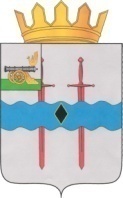 АДМИНИСТРАЦИЯ МУНИЦИПАЛЬНОГО ОБРАЗОВАНИЯ«КАРДЫМОВСКИЙ РАЙОН» СМОЛЕНСКОЙ ОБЛАСТИП О С Т А Н О В Л Е Н И ЕАдминистрация муниципального образования «Кардымовский район» Смоленской областипостановляет:Внести в муниципальную программу «Развитие образования и молодежной политики муниципального образования «Кардымовский район» Смоленской области», утвержденную постановлением Администрации муниципального образования «Кардымовский район» Смоленской области от 28.06.2022 № 00437 «Об утверждении муниципальной программы «Развитие образования и молодежной политики муниципального образования «Кардымовский район» Смоленской области»» (в ред. от 06.09.2022 № 00593, от 02.11.2022 №00688, от 14.11.2022 № 00708, от 02.12.2022 № 00760, от 31.03.2023 № 00162, от 26.04.2023 №00216, от 17.05.2023 №00269, от 26.05.2023 №00293, от 02.06.2023 №00308, от 11.08.2023 №00468, от 18.08.2023 №00481, от 22.09.2023 №00560, от 04.12.2023г. №00708)  следующие изменения:1.1. В паспорте муниципальной программы «Развитие образования и молодежной политики муниципального образования «Кардымовский район» Смоленской области» позицию «Объемы финансового обеспечения муниципальной программы» изложить в следующей редакции: 1.2. Финансовое обеспечение муниципальной программы «Развитие образования и молодежной политики муниципального образования «Кардымовский район» Смоленской области» изложить в следующей редакции:  Финансовое обеспечение муниципальной программы1.3. Раздел «5. Сведения о финансировании структурных элементов муниципальной программы» изложить в следующей редакции согласно приложению к настоящему постановлению.2. Настоящее постановление разместить на официальном сайте Администрации муниципального образования «Кардымовский район» Смоленской области в сети «Интернет».3. Контроль исполнения настоящего постановления возложить на исполняющего обязанности начальника Отдела образования Администрации муниципального образования «Кардымовский район» Смоленской области (Е.Г.Киселева).Раздел 5. Сведения о финансировании структурных элементов муниципальной программы.от    25.12.2023   № 00766Объемы финансового обеспечения муниципальной программыОбщий объем финансирования составляет 
895 614,88622 тыс. руб., из них:2022 год (всего) – 208 313,81727 тыс. руб.,  из них:- за счет средств районного бюджета – 72 359,40000 тыс. руб.,- областного бюджета – 117 339,08169 тыс. руб.,- федерального бюджета – 11 774,13558 тыс. руб.,- иные источники – 6 841,20000 тыс. руб.,2023 год (всего) – 219 686,07820 тыс. руб., из них:- за счет средств районного бюджета – 72 453,67835 тыс. руб., - областного бюджета – 124 809,20472 тыс. руб.,- федерального бюджета – 15 489,39513 тыс. руб.,- иные источники – 6 933,8000 тыс. руб.,2024 год (всего) – 192 101,51685 тыс. руб., из них:- за счет средств районного бюджета – 43 917,49000 тыс. руб.,- областного бюджета – 123 766,59209 тыс. руб.,- федерального бюджета – 18 733,63476 тыс. руб.,- иные источники – 5 683,80000 тыс. руб.,2025 год (всего) – 189 177,27390 тыс. руб., из них:- за счет средств районного бюджета – 37 484,30000 тыс. руб.,- областного бюджета – 128 987,06969 тыс. руб.,- федерального бюджета – 17 022,10421 тыс. руб.,- иные источники – 5 683,80000 тыс. руб.,2026 год (всего) – 43 168,10000 тыс. руб., из них:- за счет средств районного бюджета – 37 484,30000 тыс. руб.,- областного бюджета – 0,00 тыс. руб.,- федерального бюджета – 0,00 тыс. руб.,- иные источники – 5 683,80000 тыс. руб.,2027 год (всего) – 43 168,10000 тыс. руб., из них:- за счет средств районного бюджета – 37 484,30000 тыс. руб.,- областного бюджета – 0,00 тыс. руб.,- федерального бюджета – 0,00 тыс. руб.,- иные источники – 5 683,80000 тыс. руб.,Наименование муниципальной программы, структурного элемента  источник финансового обеспеченияВсегоОбъем финансового обеспечения по годам реализации, рублейОбъем финансового обеспечения по годам реализации, рублейОбъем финансового обеспечения по годам реализации, рублейОбъем финансового обеспечения по годам реализации, рублейОбъем финансового обеспечения по годам реализации, рублейОбъем финансового обеспечения по годам реализации, рублейНаименование муниципальной программы, структурного элемента  источник финансового обеспеченияВсего20222023202420252026202712345678Муниципальная программа (всего), в том числе:895614,88622208313,81727219686,07820192101,51685189177,2739043168,1000043168,10000Районный бюджет301183,4683572359,4000072453,6783543917,4900037484,3000037484,3000037484,30000Областной бюджет494901,94819117339,08169124809,20472123766,59209128987,069690,000000,00000Федеральный бюджет63019,2696811774,1355815489,3951318733,6347617022,104210,000000,00000Иные источники36510,200006841,200006933,800005683,800005683,800005683,800005683,80000Глава муниципального образования  «Кардымовский район» Смоленской областиО.М.СмоляковПриложение к постановлению Администрации муниципального образования «Кардымовский район» Смоленской области от ___.___.2023 № ____№ п/п№ п/пНаименованиеНаименованиеУчастник муниципальной программыУчастник муниципальной программыИсточник финансового обеспеченияИсточник финансового обеспеченияИсточник финансового обеспеченияИсточник финансового обеспеченияОбъем средств на реализацию муниципальной программы на очередной финансовый год и плановый период (тыс. рублей)Объем средств на реализацию муниципальной программы на очередной финансовый год и плановый период (тыс. рублей)Объем средств на реализацию муниципальной программы на очередной финансовый год и плановый период (тыс. рублей)Объем средств на реализацию муниципальной программы на очередной финансовый год и плановый период (тыс. рублей)Объем средств на реализацию муниципальной программы на очередной финансовый год и плановый период (тыс. рублей)Объем средств на реализацию муниципальной программы на очередной финансовый год и плановый период (тыс. рублей)Объем средств на реализацию муниципальной программы на очередной финансовый год и плановый период (тыс. рублей)Объем средств на реализацию муниципальной программы на очередной финансовый год и плановый период (тыс. рублей)Объем средств на реализацию муниципальной программы на очередной финансовый год и плановый период (тыс. рублей)Объем средств на реализацию муниципальной программы на очередной финансовый год и плановый период (тыс. рублей)Объем средств на реализацию муниципальной программы на очередной финансовый год и плановый период (тыс. рублей)Объем средств на реализацию муниципальной программы на очередной финансовый год и плановый период (тыс. рублей)Объем средств на реализацию муниципальной программы на очередной финансовый год и плановый период (тыс. рублей)Объем средств на реализацию муниципальной программы на очередной финансовый год и плановый период (тыс. рублей)Объем средств на реализацию муниципальной программы на очередной финансовый год и плановый период (тыс. рублей)Объем средств на реализацию муниципальной программы на очередной финансовый год и плановый период (тыс. рублей)Объем средств на реализацию муниципальной программы на очередной финансовый год и плановый период (тыс. рублей)Объем средств на реализацию муниципальной программы на очередной финансовый год и плановый период (тыс. рублей)Объем средств на реализацию муниципальной программы на очередной финансовый год и плановый период (тыс. рублей)Объем средств на реализацию муниципальной программы на очередной финансовый год и плановый период (тыс. рублей)Объем средств на реализацию муниципальной программы на очередной финансовый год и плановый период (тыс. рублей)Объем средств на реализацию муниципальной программы на очередной финансовый год и плановый период (тыс. рублей)Объем средств на реализацию муниципальной программы на очередной финансовый год и плановый период (тыс. рублей)Объем средств на реализацию муниципальной программы на очередной финансовый год и плановый период (тыс. рублей)Объем средств на реализацию муниципальной программы на очередной финансовый год и плановый период (тыс. рублей)Объем средств на реализацию муниципальной программы на очередной финансовый год и плановый период (тыс. рублей)Объем средств на реализацию муниципальной программы на очередной финансовый год и плановый период (тыс. рублей)Объем средств на реализацию муниципальной программы на очередной финансовый год и плановый период (тыс. рублей)Объем средств на реализацию муниципальной программы на очередной финансовый год и плановый период (тыс. рублей)Объем средств на реализацию муниципальной программы на очередной финансовый год и плановый период (тыс. рублей)Объем средств на реализацию муниципальной программы на очередной финансовый год и плановый период (тыс. рублей)Объем средств на реализацию муниципальной программы на очередной финансовый год и плановый период (тыс. рублей)Объем средств на реализацию муниципальной программы на очередной финансовый год и плановый период (тыс. рублей)Объем средств на реализацию муниципальной программы на очередной финансовый год и плановый период (тыс. рублей)Объем средств на реализацию муниципальной программы на очередной финансовый год и плановый период (тыс. рублей)Объем средств на реализацию муниципальной программы на очередной финансовый год и плановый период (тыс. рублей)Объем средств на реализацию муниципальной программы на очередной финансовый год и плановый период (тыс. рублей)Объем средств на реализацию муниципальной программы на очередной финансовый год и плановый период (тыс. рублей)№ п/п№ п/пНаименованиеНаименованиеУчастник муниципальной программыУчастник муниципальной программыИсточник финансового обеспеченияИсточник финансового обеспеченияИсточник финансового обеспеченияИсточник финансового обеспеченияВсего2022 год2022 год2022 год2023 год2023 год2023 год2023 год2023 год2024 год2024 год2024 год2024 год2024 год2024 год2024 год2024 год2025 год2025 год2025 год2025 год2025 год2025 год2025 год2026 год2026 год2026 год2026 год2026 год2026 год2026 год2027 год2027 год2027 год2027 год2027 год2027 год2027 год1. 1 Региональный проект «Современная школа»1. 1 Региональный проект «Современная школа»1. 1 Региональный проект «Современная школа»1. 1 Региональный проект «Современная школа»1. 1 Региональный проект «Современная школа»1. 1 Региональный проект «Современная школа»1. 1 Региональный проект «Современная школа»1. 1 Региональный проект «Современная школа»1. 1 Региональный проект «Современная школа»1. 1 Региональный проект «Современная школа»1. 1 Региональный проект «Современная школа»1. 1 Региональный проект «Современная школа»1. 1 Региональный проект «Современная школа»1. 1 Региональный проект «Современная школа»1. 1 Региональный проект «Современная школа»1. 1 Региональный проект «Современная школа»1. 1 Региональный проект «Современная школа»1. 1 Региональный проект «Современная школа»1. 1 Региональный проект «Современная школа»1. 1 Региональный проект «Современная школа»1. 1 Региональный проект «Современная школа»1. 1 Региональный проект «Современная школа»1. 1 Региональный проект «Современная школа»1. 1 Региональный проект «Современная школа»1. 1 Региональный проект «Современная школа»1. 1 Региональный проект «Современная школа»1. 1 Региональный проект «Современная школа»1. 1 Региональный проект «Современная школа»1. 1 Региональный проект «Современная школа»1. 1 Региональный проект «Современная школа»1. 1 Региональный проект «Современная школа»1. 1 Региональный проект «Современная школа»1. 1 Региональный проект «Современная школа»1. 1 Региональный проект «Современная школа»1. 1 Региональный проект «Современная школа»1. 1 Региональный проект «Современная школа»1. 1 Региональный проект «Современная школа»1. 1 Региональный проект «Современная школа»1. 1 Региональный проект «Современная школа»1. 1 Региональный проект «Современная школа»1. 1 Региональный проект «Современная школа»1. 1 Региональный проект «Современная школа»1. 1 Региональный проект «Современная школа»1. 1 Региональный проект «Современная школа»1. 1 Региональный проект «Современная школа»1. 1 Региональный проект «Современная школа»1. 1 Региональный проект «Современная школа»1. 1 Региональный проект «Современная школа»1.1.1Создание и обеспечение функционирования центров образования естественно-научной и технологической направленностей в общеобразовательных организациях, расположенных в сельской местности и малых городахСоздание и обеспечение функционирования центров образования естественно-научной и технологической направленностей в общеобразовательных организациях, расположенных в сельской местности и малых городахСоздание и обеспечение функционирования центров образования естественно-научной и технологической направленностей в общеобразовательных организациях, расположенных в сельской местности и малых городахОтдел образования,образовательные учрежденияОтдел образования,образовательные учрежденияРайонный бюджетРайонный бюджетРайонный бюджетРайонный бюджет5,100005,100005,100005,100000,000,000,000,000,000,000,000,000,000,000,000,000,000,000,000,000,000,000,000,000,000,000,000,000,000,000,000,000,000,000,000,000,000,001.1.1Создание и обеспечение функционирования центров образования естественно-научной и технологической направленностей в общеобразовательных организациях, расположенных в сельской местности и малых городахСоздание и обеспечение функционирования центров образования естественно-научной и технологической направленностей в общеобразовательных организациях, расположенных в сельской местности и малых городахСоздание и обеспечение функционирования центров образования естественно-научной и технологической направленностей в общеобразовательных организациях, расположенных в сельской местности и малых городахОтдел образования,образовательные учрежденияОтдел образования,образовательные учрежденияОбластной бюджетОбластной бюджетОбластной бюджетОбластной бюджет39,3088939,3088939,3088939,308890,000,000,000,000,000,000,000,000,000,000,000,000,000,000,000,000,000,000,000,000,000,000,000,000,000,000,000,000,000,000,000,000,000,001.1.1Создание и обеспечение функционирования центров образования естественно-научной и технологической направленностей в общеобразовательных организациях, расположенных в сельской местности и малых городахСоздание и обеспечение функционирования центров образования естественно-научной и технологической направленностей в общеобразовательных организациях, расположенных в сельской местности и малых городахСоздание и обеспечение функционирования центров образования естественно-научной и технологической направленностей в общеобразовательных организациях, расположенных в сельской местности и малых городахОтдел образования,образовательные учрежденияОтдел образования,образовательные учрежденияФедеральный бюджетФедеральный бюджетФедеральный бюджетФедеральный бюджет1270,987581270,987581270,987581270,987580,000,000,000,000,000,000,000,000,000,000,000,000,000,000,000,000,000,000,000,000,000,000,000,000,000,000,000,000,000,000,000,000,000,001.1.1Создание и обеспечение функционирования центров образования естественно-научной и технологической направленностей в общеобразовательных организациях, расположенных в сельской местности и малых городахСоздание и обеспечение функционирования центров образования естественно-научной и технологической направленностей в общеобразовательных организациях, расположенных в сельской местности и малых городахСоздание и обеспечение функционирования центров образования естественно-научной и технологической направленностей в общеобразовательных организациях, расположенных в сельской местности и малых городахОтдел образования,образовательные учрежденияОтдел образования,образовательные учрежденияИные источникиИные источникиИные источникиИные источники0,000,000,000,000,000,000,000,000,000,000,000,000,000,000,000,000,000,000,000,000,000,000,000,000,000,000,000,000,000,000,000,000,000,000,000,000,000,001.1.2Оснащение (обновление материально-технической базы) оборудованием, средствами обучения и воспитания общеобразовательных организаций, в том числе осуществляющих образовательную деятельность по адаптированным основным общеобразовательным программам (создание и обеспечение функционирования центров образования естественно-научной и технологической направленностей в общеобразовательных организациях)Оснащение (обновление материально-технической базы) оборудованием, средствами обучения и воспитания общеобразовательных организаций, в том числе осуществляющих образовательную деятельность по адаптированным основным общеобразовательным программам (создание и обеспечение функционирования центров образования естественно-научной и технологической направленностей в общеобразовательных организациях)Оснащение (обновление материально-технической базы) оборудованием, средствами обучения и воспитания общеобразовательных организаций, в том числе осуществляющих образовательную деятельность по адаптированным основным общеобразовательным программам (создание и обеспечение функционирования центров образования естественно-научной и технологической направленностей в общеобразовательных организациях)Отдел образования,образовательные учрежденияОтдел образования,образовательные учрежденияРайонный бюджетРайонный бюджетРайонный бюджетРайонный бюджет1,986561,986561,986561,986561,986561,986561,986561,986560,000000,000000,000000,000000,000000,000000,000,000,000,000,000,000,000,000,000,000,000,000,000,000,000,000,000,000,000,000,001.1.2Оснащение (обновление материально-технической базы) оборудованием, средствами обучения и воспитания общеобразовательных организаций, в том числе осуществляющих образовательную деятельность по адаптированным основным общеобразовательным программам (создание и обеспечение функционирования центров образования естественно-научной и технологической направленностей в общеобразовательных организациях)Оснащение (обновление материально-технической базы) оборудованием, средствами обучения и воспитания общеобразовательных организаций, в том числе осуществляющих образовательную деятельность по адаптированным основным общеобразовательным программам (создание и обеспечение функционирования центров образования естественно-научной и технологической направленностей в общеобразовательных организациях)Оснащение (обновление материально-технической базы) оборудованием, средствами обучения и воспитания общеобразовательных организаций, в том числе осуществляющих образовательную деятельность по адаптированным основным общеобразовательным программам (создание и обеспечение функционирования центров образования естественно-научной и технологической направленностей в общеобразовательных организациях)Отдел образования,образовательные учрежденияОтдел образования,образовательные учрежденияОбластной бюджетОбластной бюджетОбластной бюджетОбластной бюджет123,0034156,7069756,7069756,7069756,7069756,7069756,7069756,7069766,2964466,2964466,2964466,2964466,2964466,296440,000,000,000,000,000,000,000,000,000,000,000,000,000,000,000,000,000,000,000,000,001.1.2Оснащение (обновление материально-технической базы) оборудованием, средствами обучения и воспитания общеобразовательных организаций, в том числе осуществляющих образовательную деятельность по адаптированным основным общеобразовательным программам (создание и обеспечение функционирования центров образования естественно-научной и технологической направленностей в общеобразовательных организациях)Оснащение (обновление материально-технической базы) оборудованием, средствами обучения и воспитания общеобразовательных организаций, в том числе осуществляющих образовательную деятельность по адаптированным основным общеобразовательным программам (создание и обеспечение функционирования центров образования естественно-научной и технологической направленностей в общеобразовательных организациях)Оснащение (обновление материально-технической базы) оборудованием, средствами обучения и воспитания общеобразовательных организаций, в том числе осуществляющих образовательную деятельность по адаптированным основным общеобразовательным программам (создание и обеспечение функционирования центров образования естественно-научной и технологической направленностей в общеобразовательных организациях)Отдел образования,образовательные учрежденияОтдел образования,образовательные учрежденияФедеральный бюджетФедеральный бюджетФедеральный бюджетФедеральный бюджет3977,109591833,525031833,525031833,525031833,525031833,525031833,525031833,525032143,584562143,584562143,584562143,584562143,584562143,584560,000,000,000,000,000,000,000,000,000,000,000,000,000,000,000,000,000,000,000,000,001.1.2Оснащение (обновление материально-технической базы) оборудованием, средствами обучения и воспитания общеобразовательных организаций, в том числе осуществляющих образовательную деятельность по адаптированным основным общеобразовательным программам (создание и обеспечение функционирования центров образования естественно-научной и технологической направленностей в общеобразовательных организациях)Оснащение (обновление материально-технической базы) оборудованием, средствами обучения и воспитания общеобразовательных организаций, в том числе осуществляющих образовательную деятельность по адаптированным основным общеобразовательным программам (создание и обеспечение функционирования центров образования естественно-научной и технологической направленностей в общеобразовательных организациях)Оснащение (обновление материально-технической базы) оборудованием, средствами обучения и воспитания общеобразовательных организаций, в том числе осуществляющих образовательную деятельность по адаптированным основным общеобразовательным программам (создание и обеспечение функционирования центров образования естественно-научной и технологической направленностей в общеобразовательных организациях)Отдел образования,образовательные учрежденияОтдел образования,образовательные учрежденияИные источникиИные источникиИные источникиИные источники0,000,000,000,000,000,000,000,000,000,000,000,000,000,000,000,000,000,000,000,000,000,000,000,000,000,000,000,000,000,000,000,000,000,000,000,000,000,001.1.3Обеспечение государственных гарантий реализации прав на получение общедоступного и бесплатного начального общего, основного общего, среднего общего образованияОбеспечение государственных гарантий реализации прав на получение общедоступного и бесплатного начального общего, основного общего, среднего общего образованияОбеспечение государственных гарантий реализации прав на получение общедоступного и бесплатного начального общего, основного общего, среднего общего образованияОтдел образования, образовательные учрежденияОтдел образования, образовательные учрежденияРайонный бюджетРайонный бюджетРайонный бюджетРайонный бюджет0,000,000,000,000,000,000,000,000,000,000,000,000,000,000,000,000,000,000,000,000,000,000,000,000,000,000,000,000,000,000,000,000,000,000,000,000,000,001.1.3Обеспечение государственных гарантий реализации прав на получение общедоступного и бесплатного начального общего, основного общего, среднего общего образованияОбеспечение государственных гарантий реализации прав на получение общедоступного и бесплатного начального общего, основного общего, среднего общего образованияОбеспечение государственных гарантий реализации прав на получение общедоступного и бесплатного начального общего, основного общего, среднего общего образованияОтдел образования, образовательные учрежденияОтдел образования, образовательные учрежденияОбластной бюджетОбластной бюджетОбластной бюджетОбластной бюджет0,000,000,000,000,000,000,000,000,000,000,000,000,000,000,000,000,000,000,000,000,000,000,000,000,000,000,000,000,000,000,000,000,000,000,000,000,000,001.1.3Обеспечение государственных гарантий реализации прав на получение общедоступного и бесплатного начального общего, основного общего, среднего общего образованияОбеспечение государственных гарантий реализации прав на получение общедоступного и бесплатного начального общего, основного общего, среднего общего образованияОбеспечение государственных гарантий реализации прав на получение общедоступного и бесплатного начального общего, основного общего, среднего общего образованияОтдел образования, образовательные учрежденияОтдел образования, образовательные учрежденияФедеральный бюджетФедеральный бюджетФедеральный бюджетФедеральный бюджет15731,600001641,400001641,400001641,400003686,500003686,500003686,500003686,500003686,500003686,500003686,500004877,200004877,200004877,200004877,200004877,200004877,200005526,500005526,500005526,500005526,500005526,500005526,500005526,500005526,500000,000,000,000,000,000,000,000,000,000,000,000,000,001.1.3Обеспечение государственных гарантий реализации прав на получение общедоступного и бесплатного начального общего, основного общего, среднего общего образованияОбеспечение государственных гарантий реализации прав на получение общедоступного и бесплатного начального общего, основного общего, среднего общего образованияОбеспечение государственных гарантий реализации прав на получение общедоступного и бесплатного начального общего, основного общего, среднего общего образованияОтдел образования, образовательные учрежденияОтдел образования, образовательные учрежденияИные источникиИные источникиИные источникиИные источники0,000,000,000,000,000,000,000,000,000,000,000,000,000,000,000,000,000,000,000,000,000,000,000,000,000,000,000,000,000,000,000,000,000,000,000,000,000,001.1.4Обеспечение условий для функционирования центров "Точка роста"Обеспечение условий для функционирования центров "Точка роста"Обеспечение условий для функционирования центров "Точка роста"Отдел образования, образовательные учрежденияОтдел образования, образовательные учрежденияРайонный бюджетРайонный бюджетРайонный бюджетРайонный бюджет12,316485,100005,100005,100007,216487,216487,216487,216487,216487,216487,216480,000,000,000,000,000,000,000,000,000,000,000,000,000,000,000,000,000,000,000,000,000,000,000,000,000,000,001.1.4Обеспечение условий для функционирования центров "Точка роста"Обеспечение условий для функционирования центров "Точка роста"Обеспечение условий для функционирования центров "Точка роста"Отдел образования, образовательные учрежденияОтдел образования, образовательные учрежденияОбластной бюджетОбластной бюджетОбластной бюджетОбластной бюджет1050,00200163,33300163,33300163,33300233,33400233,33400233,33400233,33400233,33400233,33400233,33400303,33500303,33500303,33500303,33500303,33500303,33500350,00000350,00000350,00000350,00000350,00000350,00000350,00000350,000000,000,000,000,000,000,000,000,000,000,000,000,000,001.1.4Обеспечение условий для функционирования центров "Точка роста"Обеспечение условий для функционирования центров "Точка роста"Обеспечение условий для функционирования центров "Точка роста"Отдел образования, образовательные учрежденияОтдел образования, образовательные учрежденияФедеральный бюджетФедеральный бюджетФедеральный бюджетФедеральный бюджет0,000,000,000,000,000,000,000,000,000,000,000,000,000,000,000,000,000,000,000,000,000,000,000,000,000,000,000,000,000,000,000,000,000,000,000,000,000,001.1.4Обеспечение условий для функционирования центров "Точка роста"Обеспечение условий для функционирования центров "Точка роста"Обеспечение условий для функционирования центров "Точка роста"Отдел образования, образовательные учрежденияОтдел образования, образовательные учрежденияИные источникиИные источникиИные источникиИные источники0,000,000,000,000,000,000,000,000,000,000,000,000,000,000,000,000,000,000,000,000,000,000,000,000,000,000,000,000,000,000,000,000,000,000,000,000,000,00Итого по региональному проектуИтого по региональному проектуИтого по региональному проектуИтого по региональному проектуИтого по региональному проектуИтого по региональному проекту22211,414513125,229473125,229473125,229475819,269045819,269045819,269045819,269045819,269045819,269045819,269047390,416007390,416007390,416007390,416007390,416007390,416005876,500005876,500005876,500005876,500005876,500005876,500005876,500005876,500000,000000,000000,000000,000000,000000,000000,000000,000000,000000,000000,000000,000000,00000Итого по региональному проектуИтого по региональному проектуИтого по региональному проектуИтого по региональному проектуИтого по региональному проектуИтого по региональному проектуРайонный бюджетРайонный бюджетРайонный бюджетРайонный бюджет19,4030410,2000010,2000010,200009,203049,203049,203049,203049,203049,203049,203040,000000,000000,000000,000000,000000,000000,000000,000000,000000,000000,000000,000000,000000,000000,000000,000000,000000,000000,000000,000000,000000,000000,000000,000000,000000,000000,00000Итого по региональному проектуИтого по региональному проектуИтого по региональному проектуИтого по региональному проектуИтого по региональному проектуИтого по региональному проектуОбластной бюджетОбластной бюджетОбластной бюджетОбластной бюджет1212,31430202,64189202,64189202,64189290,04097290,04097290,04097290,04097290,04097290,04097290,04097369,63144369,63144369,63144369,63144369,63144369,63144350,00000350,00000350,00000350,00000350,00000350,00000350,00000350,000000,000000,000000,000000,000000,000000,000000,000000,000000,000000,000000,000000,000000,00000Итого по региональному проектуИтого по региональному проектуИтого по региональному проектуИтого по региональному проектуИтого по региональному проектуИтого по региональному проектуФедеральный бюджетФедеральный бюджетФедеральный бюджетФедеральный бюджет20979,697172912,387582912,387582912,387585520,025035520,025035520,025035520,025035520,025035520,025035520,025037020,784567020,784567020,784567020,784567020,784567020,784565526,500005526,500005526,500005526,500005526,500005526,500005526,500005526,500000,000000,000000,000000,000000,000000,000000,000000,000000,000000,000000,000000,000000,00000Итого по региональному проектуИтого по региональному проектуИтого по региональному проектуИтого по региональному проектуИтого по региональному проектуИтого по региональному проектуИные источникиИные источникиИные источникиИные источники0,000000,000000,000000,000000,000000,000000,000000,000000,000000,000000,000000,000000,000000,000000,000000,000000,000000,000000,000000,000000,000000,000000,000000,000000,000000,000000,000000,000000,000000,000000,000000,000000,000000,000000,000000,000000,000000,000001. 2 Региональный проект «Успех каждого ребенка»1. 2 Региональный проект «Успех каждого ребенка»1. 2 Региональный проект «Успех каждого ребенка»1. 2 Региональный проект «Успех каждого ребенка»1. 2 Региональный проект «Успех каждого ребенка»1. 2 Региональный проект «Успех каждого ребенка»1. 2 Региональный проект «Успех каждого ребенка»1. 2 Региональный проект «Успех каждого ребенка»1. 2 Региональный проект «Успех каждого ребенка»1. 2 Региональный проект «Успех каждого ребенка»1. 2 Региональный проект «Успех каждого ребенка»1. 2 Региональный проект «Успех каждого ребенка»1. 2 Региональный проект «Успех каждого ребенка»1. 2 Региональный проект «Успех каждого ребенка»1. 2 Региональный проект «Успех каждого ребенка»1. 2 Региональный проект «Успех каждого ребенка»1. 2 Региональный проект «Успех каждого ребенка»1. 2 Региональный проект «Успех каждого ребенка»1. 2 Региональный проект «Успех каждого ребенка»1. 2 Региональный проект «Успех каждого ребенка»1. 2 Региональный проект «Успех каждого ребенка»1. 2 Региональный проект «Успех каждого ребенка»1. 2 Региональный проект «Успех каждого ребенка»1. 2 Региональный проект «Успех каждого ребенка»1. 2 Региональный проект «Успех каждого ребенка»1. 2 Региональный проект «Успех каждого ребенка»1. 2 Региональный проект «Успех каждого ребенка»1. 2 Региональный проект «Успех каждого ребенка»1. 2 Региональный проект «Успех каждого ребенка»1. 2 Региональный проект «Успех каждого ребенка»1. 2 Региональный проект «Успех каждого ребенка»1. 2 Региональный проект «Успех каждого ребенка»1. 2 Региональный проект «Успех каждого ребенка»1. 2 Региональный проект «Успех каждого ребенка»1. 2 Региональный проект «Успех каждого ребенка»1. 2 Региональный проект «Успех каждого ребенка»1. 2 Региональный проект «Успех каждого ребенка»1. 2 Региональный проект «Успех каждого ребенка»1. 2 Региональный проект «Успех каждого ребенка»1. 2 Региональный проект «Успех каждого ребенка»1. 2 Региональный проект «Успех каждого ребенка»1. 2 Региональный проект «Успех каждого ребенка»1. 2 Региональный проект «Успех каждого ребенка»1. 2 Региональный проект «Успех каждого ребенка»1. 2 Региональный проект «Успех каждого ребенка»1. 2 Региональный проект «Успех каждого ребенка»1. 2 Региональный проект «Успех каждого ребенка»1. 2 Региональный проект «Успех каждого ребенка»1.2.1Обновление материально-технической базы для организации учебно-исследовательской, научно-практической, творческой деятельности, занятий физической культурой и спортом в образовательных организацияхОбновление материально-технической базы для организации учебно-исследовательской, научно-практической, творческой деятельности, занятий физической культурой и спортом в образовательных организацияхОбновление материально-технической базы для организации учебно-исследовательской, научно-практической, творческой деятельности, занятий физической культурой и спортом в образовательных организацияхОтдел образования, образовательные учрежденияОтдел образования, образовательные учрежденияРайонный бюджетРайонный бюджетРайонный бюджетРайонный бюджет0,000,000,000,000,000,000,000,000,000,000,000,000,000,000,000,000,000,000,000,000,000,000,000,000,000,000,000,000,000,000,000,000,000,000,000,000,000,001.2.1Обновление материально-технической базы для организации учебно-исследовательской, научно-практической, творческой деятельности, занятий физической культурой и спортом в образовательных организацияхОбновление материально-технической базы для организации учебно-исследовательской, научно-практической, творческой деятельности, занятий физической культурой и спортом в образовательных организацияхОбновление материально-технической базы для организации учебно-исследовательской, научно-практической, творческой деятельности, занятий физической культурой и спортом в образовательных организацияхОтдел образования, образовательные учрежденияОтдел образования, образовательные учрежденияОбластной бюджетОбластной бюджетОбластной бюджетОбластной бюджет12,450950,000000,000000,000000,000000,000000,000000,000000,000000,000000,0000012,4509512,4509512,4509512,4509512,4509512,450950,000,000,000,000,000,000,000,000,000,000,000,000,000,000,000,000,000,000,000,000,001.2.1Обновление материально-технической базы для организации учебно-исследовательской, научно-практической, творческой деятельности, занятий физической культурой и спортом в образовательных организацияхОбновление материально-технической базы для организации учебно-исследовательской, научно-практической, творческой деятельности, занятий физической культурой и спортом в образовательных организацияхОбновление материально-технической базы для организации учебно-исследовательской, научно-практической, творческой деятельности, занятий физической культурой и спортом в образовательных организацияхОтдел образования, образовательные учрежденияОтдел образования, образовательные учрежденияФедеральный бюджетФедеральный бюджетФедеральный бюджетФедеральный бюджет402,580000,000000,000000,000000,000000,000000,000000,000000,000000,000000,00000402,58000402,58000402,58000402,58000402,58000402,580000,000,000,000,000,000,000,000,000,000,000,000,000,000,000,000,000,000,000,000,000,001.2.1Обновление материально-технической базы для организации учебно-исследовательской, научно-практической, творческой деятельности, занятий физической культурой и спортом в образовательных организацияхОбновление материально-технической базы для организации учебно-исследовательской, научно-практической, творческой деятельности, занятий физической культурой и спортом в образовательных организацияхОбновление материально-технической базы для организации учебно-исследовательской, научно-практической, творческой деятельности, занятий физической культурой и спортом в образовательных организацияхОтдел образования, образовательные учрежденияОтдел образования, образовательные учрежденияИные источникиИные источникиИные источникиИные источники0,000,000,000,000,000,000,000,000,000,000,000,000,000,000,000,000,000,000,000,000,000,000,000,000,000,000,000,000,000,000,000,000,000,000,000,000,000,00Итого по региональному проектуИтого по региональному проектуИтого по региональному проектуИтого по региональному проектуИтого по региональному проектуИтого по региональному проекту415,030950,000000,000000,000000,000000,000000,000000,000000,000000,000000,00000415,03095415,03095415,03095415,03095415,03095415,030950,000,000,000,000,000,000,000,000,000,000,000,000,000,000,000,000,000,000,000,000,00Итого по региональному проектуИтого по региональному проектуИтого по региональному проектуИтого по региональному проектуИтого по региональному проектуИтого по региональному проектуРайонный бюджетРайонный бюджетРайонный бюджетРайонный бюджет0,000000,000000,000000,000000,000000,000000,000000,000000,000000,000000,000000,000000,000000,000000,000000,000000,000000,000,000,000,000,000,000,000,000,000,000,000,000,000,000,000,000,000,000,000,000,00Итого по региональному проектуИтого по региональному проектуИтого по региональному проектуИтого по региональному проектуИтого по региональному проектуИтого по региональному проектуОбластной бюджетОбластной бюджетОбластной бюджетОбластной бюджет12,450950,000000,000000,000000,000000,000000,000000,000000,000000,000000,0000012,4509512,4509512,4509512,4509512,4509512,450950,000,000,000,000,000,000,000,000,000,000,000,000,000,000,000,000,000,000,000,000,00Итого по региональному проектуИтого по региональному проектуИтого по региональному проектуИтого по региональному проектуИтого по региональному проектуИтого по региональному проектуФедеральный бюджетФедеральный бюджетФедеральный бюджетФедеральный бюджет402,580000,000000,000000,000000,000000,000000,000000,000000,000000,000000,00000402,58000402,58000402,58000402,58000402,58000402,580000,000,000,000,000,000,000,000,000,000,000,000,000,000,000,000,000,000,000,000,000,00Итого по региональному проектуИтого по региональному проектуИтого по региональному проектуИтого по региональному проектуИтого по региональному проектуИтого по региональному проектуИные источникиИные источникиИные источникиИные источники0,000,000,000,000,000,000,000,000,000,000,000,000,000,000,000,000,000,000,000,000,000,000,000,000,000,000,000,000,000,000,000,000,000,000,000,000,000,001. 3 Региональный проект «Патриотическое воспитание граждан Российской Федерации»1. 3 Региональный проект «Патриотическое воспитание граждан Российской Федерации»1. 3 Региональный проект «Патриотическое воспитание граждан Российской Федерации»1. 3 Региональный проект «Патриотическое воспитание граждан Российской Федерации»1. 3 Региональный проект «Патриотическое воспитание граждан Российской Федерации»1. 3 Региональный проект «Патриотическое воспитание граждан Российской Федерации»1. 3 Региональный проект «Патриотическое воспитание граждан Российской Федерации»1. 3 Региональный проект «Патриотическое воспитание граждан Российской Федерации»1. 3 Региональный проект «Патриотическое воспитание граждан Российской Федерации»1. 3 Региональный проект «Патриотическое воспитание граждан Российской Федерации»1. 3 Региональный проект «Патриотическое воспитание граждан Российской Федерации»1. 3 Региональный проект «Патриотическое воспитание граждан Российской Федерации»1. 3 Региональный проект «Патриотическое воспитание граждан Российской Федерации»1. 3 Региональный проект «Патриотическое воспитание граждан Российской Федерации»1. 3 Региональный проект «Патриотическое воспитание граждан Российской Федерации»1. 3 Региональный проект «Патриотическое воспитание граждан Российской Федерации»1. 3 Региональный проект «Патриотическое воспитание граждан Российской Федерации»1. 3 Региональный проект «Патриотическое воспитание граждан Российской Федерации»1. 3 Региональный проект «Патриотическое воспитание граждан Российской Федерации»1. 3 Региональный проект «Патриотическое воспитание граждан Российской Федерации»1. 3 Региональный проект «Патриотическое воспитание граждан Российской Федерации»1. 3 Региональный проект «Патриотическое воспитание граждан Российской Федерации»1. 3 Региональный проект «Патриотическое воспитание граждан Российской Федерации»1. 3 Региональный проект «Патриотическое воспитание граждан Российской Федерации»1. 3 Региональный проект «Патриотическое воспитание граждан Российской Федерации»1. 3 Региональный проект «Патриотическое воспитание граждан Российской Федерации»1. 3 Региональный проект «Патриотическое воспитание граждан Российской Федерации»1. 3 Региональный проект «Патриотическое воспитание граждан Российской Федерации»1. 3 Региональный проект «Патриотическое воспитание граждан Российской Федерации»1. 3 Региональный проект «Патриотическое воспитание граждан Российской Федерации»1. 3 Региональный проект «Патриотическое воспитание граждан Российской Федерации»1. 3 Региональный проект «Патриотическое воспитание граждан Российской Федерации»1. 3 Региональный проект «Патриотическое воспитание граждан Российской Федерации»1. 3 Региональный проект «Патриотическое воспитание граждан Российской Федерации»1. 3 Региональный проект «Патриотическое воспитание граждан Российской Федерации»1. 3 Региональный проект «Патриотическое воспитание граждан Российской Федерации»1. 3 Региональный проект «Патриотическое воспитание граждан Российской Федерации»1. 3 Региональный проект «Патриотическое воспитание граждан Российской Федерации»1. 3 Региональный проект «Патриотическое воспитание граждан Российской Федерации»1. 3 Региональный проект «Патриотическое воспитание граждан Российской Федерации»1. 3 Региональный проект «Патриотическое воспитание граждан Российской Федерации»1. 3 Региональный проект «Патриотическое воспитание граждан Российской Федерации»1. 3 Региональный проект «Патриотическое воспитание граждан Российской Федерации»1. 3 Региональный проект «Патриотическое воспитание граждан Российской Федерации»1. 3 Региональный проект «Патриотическое воспитание граждан Российской Федерации»1. 3 Региональный проект «Патриотическое воспитание граждан Российской Федерации»1. 3 Региональный проект «Патриотическое воспитание граждан Российской Федерации»1. 3 Региональный проект «Патриотическое воспитание граждан Российской Федерации»1.3.11.3.1Проведение мероприятий по обеспечению деятельности советников директора по воспитанию и взаимодействию с детскими общественными объединениями в общеобразовательных организацияхОтдел образования, образовательные учрежденияОтдел образования, образовательные учрежденияОтдел образования, образовательные учрежденияРайонный бюджетРайонный бюджетРайонный бюджетРайонный бюджет0,00 0,00 0,00 0,00 0,00 0,00 0,00 0,00 0,00 0,00 0,000,000,000,000,000,000,00 0,00 0,00 0,00 0,00 0,00 0,00 0,00 0,000,000,000,000,000,000,000,000,000,000,000,000,000,001.3.11.3.1Проведение мероприятий по обеспечению деятельности советников директора по воспитанию и взаимодействию с детскими общественными объединениями в общеобразовательных организацияхОтдел образования, образовательные учрежденияОтдел образования, образовательные учрежденияОтдел образования, образовательные учрежденияОбластной бюджетОбластной бюджетОбластной бюджетОбластной бюджет77,84627 0,00 0,00 0,002,544272,544272,544272,544272,544272,544272,5442737,6510037,6510037,6510037,6510037,6510037,6510037,6510037,6510037,6510037,6510037,6510037,6510037,6510037,651000,000,000,000,000,000,000,000,000,000,000,000,000,001.3.11.3.1Проведение мероприятий по обеспечению деятельности советников директора по воспитанию и взаимодействию с детскими общественными объединениями в общеобразовательных организацияхОтдел образования, образовательные учрежденияОтдел образования, образовательные учрежденияОтдел образования, образовательные учрежденияФедеральный бюджетФедеральный бюджетФедеральный бюджетФедеральный бюджет2516,75373 0,00 0,00 0,0082,2557382,2557382,2557382,2557382,2557382,2557382,255731217,249001217,249001217,249001217,249001217,249001217,249001217,249001217,249001217,249001217,249001217,249001217,249001217,249001217,249000,000,000,000,000,000,000,000,000,000,000,000,000,001.3.11.3.1Проведение мероприятий по обеспечению деятельности советников директора по воспитанию и взаимодействию с детскими общественными объединениями в общеобразовательных организацияхОтдел образования, образовательные учрежденияОтдел образования, образовательные учрежденияОтдел образования, образовательные учрежденияИные источникиИные источникиИные источникиИные источники0,000,000,000,000,000,000,000,000,000,000,000,000,000,000,000,000,000,000,000,000,000,000,000,000,000,000,000,000,000,000,000,000,000,000,000,000,000,00Итого по региональному проектуИтого по региональному проектуИтого по региональному проектуИтого по региональному проектуИтого по региональному проектуИтого по региональному проекту2594,600000,000,000,0084,8000084,8000084,8000084,8000084,8000084,8000084,800001254,900001254,900001254,900001254,900001254,900001254,900001254,900001254,900001254,900001254,900001254,900001254,900001254,900001254,900000,000,000,000,000,000,000,000,000,000,000,000,000,00Итого по региональному проектуИтого по региональному проектуИтого по региональному проектуИтого по региональному проектуИтого по региональному проектуИтого по региональному проектуРайонный бюджетРайонный бюджетРайонный бюджетРайонный бюджет0,000,000,000,000,000,000,000,000,000,000,000,000,000,000,000,000,000,000,000,000,000,000,000,000,000,000,000,000,000,000,000,000,000,000,000,000,000,00Итого по региональному проектуИтого по региональному проектуИтого по региональному проектуИтого по региональному проектуИтого по региональному проектуИтого по региональному проектуОбластной бюджетОбластной бюджетОбластной бюджетОбластной бюджет77,84627 0,00 0,00 0,002,544272,544272,544272,544272,544272,544272,5442737,6510037,6510037,6510037,6510037,6510037,6510037,6510037,6510037,6510037,6510037,6510037,6510037,6510037,651000,000,000,000,000,000,000,000,000,000,000,000,000,00Итого по региональному проектуИтого по региональному проектуИтого по региональному проектуИтого по региональному проектуИтого по региональному проектуИтого по региональному проектуФедеральный бюджетФедеральный бюджетФедеральный бюджетФедеральный бюджет2516,75373 0,00 0,00 0,0082,2557382,2557382,2557382,2557382,2557382,2557382,255731217,249001217,249001217,249001217,249001217,249001217,249001217,249001217,249001217,249001217,249001217,249001217,249001217,249001217,249000,000,000,000,000,000,000,000,000,000,000,000,000,00Итого по региональному проектуИтого по региональному проектуИтого по региональному проектуИтого по региональному проектуИтого по региональному проектуИтого по региональному проектуИные источникиИные источникиИные источникиИные источники0,000,000,000,000,000,000,000,000,000,000,000,000,000,000,000,000,000,000,000,000,000,000,000,000,000,000,000,000,000,000,000,000,000,000,000,000,000,002. Ведомственный проект «Оказание государственной поддержки детям-сиротам, проживающим на территории Смоленской области, в обеспечении жильем»2. Ведомственный проект «Оказание государственной поддержки детям-сиротам, проживающим на территории Смоленской области, в обеспечении жильем»2. Ведомственный проект «Оказание государственной поддержки детям-сиротам, проживающим на территории Смоленской области, в обеспечении жильем»2. Ведомственный проект «Оказание государственной поддержки детям-сиротам, проживающим на территории Смоленской области, в обеспечении жильем»2. Ведомственный проект «Оказание государственной поддержки детям-сиротам, проживающим на территории Смоленской области, в обеспечении жильем»2. Ведомственный проект «Оказание государственной поддержки детям-сиротам, проживающим на территории Смоленской области, в обеспечении жильем»2. Ведомственный проект «Оказание государственной поддержки детям-сиротам, проживающим на территории Смоленской области, в обеспечении жильем»2. Ведомственный проект «Оказание государственной поддержки детям-сиротам, проживающим на территории Смоленской области, в обеспечении жильем»2. Ведомственный проект «Оказание государственной поддержки детям-сиротам, проживающим на территории Смоленской области, в обеспечении жильем»2. Ведомственный проект «Оказание государственной поддержки детям-сиротам, проживающим на территории Смоленской области, в обеспечении жильем»2. Ведомственный проект «Оказание государственной поддержки детям-сиротам, проживающим на территории Смоленской области, в обеспечении жильем»2. Ведомственный проект «Оказание государственной поддержки детям-сиротам, проживающим на территории Смоленской области, в обеспечении жильем»2. Ведомственный проект «Оказание государственной поддержки детям-сиротам, проживающим на территории Смоленской области, в обеспечении жильем»2. Ведомственный проект «Оказание государственной поддержки детям-сиротам, проживающим на территории Смоленской области, в обеспечении жильем»2. Ведомственный проект «Оказание государственной поддержки детям-сиротам, проживающим на территории Смоленской области, в обеспечении жильем»2. Ведомственный проект «Оказание государственной поддержки детям-сиротам, проживающим на территории Смоленской области, в обеспечении жильем»2. Ведомственный проект «Оказание государственной поддержки детям-сиротам, проживающим на территории Смоленской области, в обеспечении жильем»2. Ведомственный проект «Оказание государственной поддержки детям-сиротам, проживающим на территории Смоленской области, в обеспечении жильем»2. Ведомственный проект «Оказание государственной поддержки детям-сиротам, проживающим на территории Смоленской области, в обеспечении жильем»2. Ведомственный проект «Оказание государственной поддержки детям-сиротам, проживающим на территории Смоленской области, в обеспечении жильем»2. Ведомственный проект «Оказание государственной поддержки детям-сиротам, проживающим на территории Смоленской области, в обеспечении жильем»2. Ведомственный проект «Оказание государственной поддержки детям-сиротам, проживающим на территории Смоленской области, в обеспечении жильем»2. Ведомственный проект «Оказание государственной поддержки детям-сиротам, проживающим на территории Смоленской области, в обеспечении жильем»2. Ведомственный проект «Оказание государственной поддержки детям-сиротам, проживающим на территории Смоленской области, в обеспечении жильем»2. Ведомственный проект «Оказание государственной поддержки детям-сиротам, проживающим на территории Смоленской области, в обеспечении жильем»2. Ведомственный проект «Оказание государственной поддержки детям-сиротам, проживающим на территории Смоленской области, в обеспечении жильем»2. Ведомственный проект «Оказание государственной поддержки детям-сиротам, проживающим на территории Смоленской области, в обеспечении жильем»2. Ведомственный проект «Оказание государственной поддержки детям-сиротам, проживающим на территории Смоленской области, в обеспечении жильем»2. Ведомственный проект «Оказание государственной поддержки детям-сиротам, проживающим на территории Смоленской области, в обеспечении жильем»2. Ведомственный проект «Оказание государственной поддержки детям-сиротам, проживающим на территории Смоленской области, в обеспечении жильем»2. Ведомственный проект «Оказание государственной поддержки детям-сиротам, проживающим на территории Смоленской области, в обеспечении жильем»2. Ведомственный проект «Оказание государственной поддержки детям-сиротам, проживающим на территории Смоленской области, в обеспечении жильем»2. Ведомственный проект «Оказание государственной поддержки детям-сиротам, проживающим на территории Смоленской области, в обеспечении жильем»2. Ведомственный проект «Оказание государственной поддержки детям-сиротам, проживающим на территории Смоленской области, в обеспечении жильем»2. Ведомственный проект «Оказание государственной поддержки детям-сиротам, проживающим на территории Смоленской области, в обеспечении жильем»2. Ведомственный проект «Оказание государственной поддержки детям-сиротам, проживающим на территории Смоленской области, в обеспечении жильем»2. Ведомственный проект «Оказание государственной поддержки детям-сиротам, проживающим на территории Смоленской области, в обеспечении жильем»2. Ведомственный проект «Оказание государственной поддержки детям-сиротам, проживающим на территории Смоленской области, в обеспечении жильем»2. Ведомственный проект «Оказание государственной поддержки детям-сиротам, проживающим на территории Смоленской области, в обеспечении жильем»2. Ведомственный проект «Оказание государственной поддержки детям-сиротам, проживающим на территории Смоленской области, в обеспечении жильем»2. Ведомственный проект «Оказание государственной поддержки детям-сиротам, проживающим на территории Смоленской области, в обеспечении жильем»2. Ведомственный проект «Оказание государственной поддержки детям-сиротам, проживающим на территории Смоленской области, в обеспечении жильем»2. Ведомственный проект «Оказание государственной поддержки детям-сиротам, проживающим на территории Смоленской области, в обеспечении жильем»2. Ведомственный проект «Оказание государственной поддержки детям-сиротам, проживающим на территории Смоленской области, в обеспечении жильем»2. Ведомственный проект «Оказание государственной поддержки детям-сиротам, проживающим на территории Смоленской области, в обеспечении жильем»2. Ведомственный проект «Оказание государственной поддержки детям-сиротам, проживающим на территории Смоленской области, в обеспечении жильем»2. Ведомственный проект «Оказание государственной поддержки детям-сиротам, проживающим на территории Смоленской области, в обеспечении жильем»2. Ведомственный проект «Оказание государственной поддержки детям-сиротам, проживающим на территории Смоленской области, в обеспечении жильем»2.12.1Обеспечение детей-сирот и детей, оставшихся без попечения родителей, лиц из их числа жилыми помещениямиОтдел образования Сектор опекиОтдел образования Сектор опекиРайонный бюджетРайонный бюджетРайонный бюджетРайонный бюджетРайонный бюджет0,000,000,000,000,000,000,000,000,000,000,000,000,000,000,000,000,000,000,000,000,000,000,000,000,000,000,000,000,000,000,000,000,000,000,000,000,002.12.1Обеспечение детей-сирот и детей, оставшихся без попечения родителей, лиц из их числа жилыми помещениямиОтдел образования Сектор опекиОтдел образования Сектор опекиОбластной бюджетОбластной бюджетОбластной бюджетОбластной бюджетОбластной бюджет12769,206453327,715803327,715803327,715802495,786852495,786852495,786852495,786853472,851903472,851903472,851903472,851903472,851903472,851903472,851903472,851903472,851903472,851903472,851903472,851903472,851903472,851903472,851900,000,000,000,000,000,000,000,000,000,000,000,000,000,002.12.1Обеспечение детей-сирот и детей, оставшихся без попечения родителей, лиц из их числа жилыми помещениямиОтдел образования Сектор опекиОтдел образования Сектор опекиФедеральный бюджетФедеральный бюджетФедеральный бюджетФедеральный бюджетФедеральный бюджет0,000,000,000,000,000,000,000,000,000,000,000,000,000,000,000,000,000,000,000,000,000,000,000,000,000,000,000,000,000,000,000,000,000,000,000,000,002.12.1Обеспечение детей-сирот и детей, оставшихся без попечения родителей, лиц из их числа жилыми помещениямиОтдел образования Сектор опекиОтдел образования Сектор опекиИные источникиИные источникиИные источникиИные источникиИные источники0,000,000,000,000,000,000,000,000,000,000,000,000,000,000,000,000,000,000,000,000,000,000,000,000,000,000,000,000,000,000,000,000,000,000,000,000,00Итого по ведомственному проектуИтого по ведомственному проектуИтого по ведомственному проектуИтого по ведомственному проектуИтого по ведомственному проекту12769,206453327,715803327,715803327,715802495,786852495,786852495,786852495,786853472,851903472,851903472,851903472,851903472,851903472,851903472,851903472,851903472,851903472,851903472,851903472,851903472,851903472,851903472,851900,000,000,000,000,000,000,000,000,000,000,000,000,000,00Итого по ведомственному проектуИтого по ведомственному проектуИтого по ведомственному проектуИтого по ведомственному проектуИтого по ведомственному проектуРайонный бюджетРайонный бюджетРайонный бюджетРайонный бюджетРайонный бюджет0,000,000,000,000,000,000,000,000,000,000,000,000,000,000,000,000,000,000,000,000,000,000,000,000,000,000,000,000,000,000,000,000,000,000,000,000,00Итого по ведомственному проектуИтого по ведомственному проектуИтого по ведомственному проектуИтого по ведомственному проектуИтого по ведомственному проектуОбластной бюджетОбластной бюджетОбластной бюджетОбластной бюджетОбластной бюджет12769,206453327,715803327,715803327,715802495,786852495,786852495,786852495,786853472,851903472,851903472,851903472,851903472,851903472,851903472,851903472,851903472,851903472,851903472,851903472,851903472,851903472,851903472,851900,000,000,000,000,000,000,000,000,000,000,000,000,000,00Итого по ведомственному проектуИтого по ведомственному проектуИтого по ведомственному проектуИтого по ведомственному проектуИтого по ведомственному проектуФедеральный бюджетФедеральный бюджетФедеральный бюджетФедеральный бюджетФедеральный бюджет0,000,000,000,000,000,000,000,000,000,000,000,000,000,000,000,000,000,000,000,000,000,000,000,000,000,000,000,000,000,000,000,000,000,000,000,000,00Итого по ведомственному проектуИтого по ведомственному проектуИтого по ведомственному проектуИтого по ведомственному проектуИтого по ведомственному проектуИные источникиИные источникиИные источникиИные источникиИные источники0,000,000,000,000,000,000,000,000,000,000,000,000,000,000,000,000,000,000,000,000,000,000,000,000,000,000,000,000,000,000,000,000,000,000,000,000,003. Комплекс процессных мероприятий «Развитие дошкольного образования»3. Комплекс процессных мероприятий «Развитие дошкольного образования»3. Комплекс процессных мероприятий «Развитие дошкольного образования»3. Комплекс процессных мероприятий «Развитие дошкольного образования»3. Комплекс процессных мероприятий «Развитие дошкольного образования»3. Комплекс процессных мероприятий «Развитие дошкольного образования»3. Комплекс процессных мероприятий «Развитие дошкольного образования»3. Комплекс процессных мероприятий «Развитие дошкольного образования»3. Комплекс процессных мероприятий «Развитие дошкольного образования»3. Комплекс процессных мероприятий «Развитие дошкольного образования»3. Комплекс процессных мероприятий «Развитие дошкольного образования»3. Комплекс процессных мероприятий «Развитие дошкольного образования»3. Комплекс процессных мероприятий «Развитие дошкольного образования»3. Комплекс процессных мероприятий «Развитие дошкольного образования»3. Комплекс процессных мероприятий «Развитие дошкольного образования»3. Комплекс процессных мероприятий «Развитие дошкольного образования»3. Комплекс процессных мероприятий «Развитие дошкольного образования»3. Комплекс процессных мероприятий «Развитие дошкольного образования»3. Комплекс процессных мероприятий «Развитие дошкольного образования»3. Комплекс процессных мероприятий «Развитие дошкольного образования»3. Комплекс процессных мероприятий «Развитие дошкольного образования»3. Комплекс процессных мероприятий «Развитие дошкольного образования»3. Комплекс процессных мероприятий «Развитие дошкольного образования»3. Комплекс процессных мероприятий «Развитие дошкольного образования»3. Комплекс процессных мероприятий «Развитие дошкольного образования»3. Комплекс процессных мероприятий «Развитие дошкольного образования»3. Комплекс процессных мероприятий «Развитие дошкольного образования»3. Комплекс процессных мероприятий «Развитие дошкольного образования»3. Комплекс процессных мероприятий «Развитие дошкольного образования»3. Комплекс процессных мероприятий «Развитие дошкольного образования»3. Комплекс процессных мероприятий «Развитие дошкольного образования»3. Комплекс процессных мероприятий «Развитие дошкольного образования»3. Комплекс процессных мероприятий «Развитие дошкольного образования»3. Комплекс процессных мероприятий «Развитие дошкольного образования»3. Комплекс процессных мероприятий «Развитие дошкольного образования»3. Комплекс процессных мероприятий «Развитие дошкольного образования»3. Комплекс процессных мероприятий «Развитие дошкольного образования»3. Комплекс процессных мероприятий «Развитие дошкольного образования»3. Комплекс процессных мероприятий «Развитие дошкольного образования»3. Комплекс процессных мероприятий «Развитие дошкольного образования»3. Комплекс процессных мероприятий «Развитие дошкольного образования»3. Комплекс процессных мероприятий «Развитие дошкольного образования»3. Комплекс процессных мероприятий «Развитие дошкольного образования»3. Комплекс процессных мероприятий «Развитие дошкольного образования»3. Комплекс процессных мероприятий «Развитие дошкольного образования»3. Комплекс процессных мероприятий «Развитие дошкольного образования»3. Комплекс процессных мероприятий «Развитие дошкольного образования»3. Комплекс процессных мероприятий «Развитие дошкольного образования»3.13.1Расходы на обеспечение деятельности       муниципальных учрежденийРасходы на обеспечение деятельности       муниципальных учрежденийОтдел образования,образовательные учрежденияРайонный бюджетРайонный бюджет114150,00000114150,00000114150,00000114150,0000017894,2000017894,2000017894,2000020179,8000020179,8000020179,8000020179,8000020179,8000019019,0000019019,0000019019,0000019019,0000019019,0000019019,0000019019,0000019019,0000019019,0000019019,0000019019,0000019019,0000019019,0000019019,0000019019,0000019019,0000019019,0000019019,0000019019,0000019019,0000019019,0000019019,0000019019,0000019019,0000019019,0000019019,0000019019,0000019019,0000019019,000003.13.1Расходы на обеспечение деятельности       муниципальных учрежденийРасходы на обеспечение деятельности       муниципальных учрежденийОтдел образования,образовательные учрежденияОбластной бюджетОбластной бюджет0,000000,000000,000000,000000,000000,000000,000000,000,000,000,000,000,000,000,000,000,000,000,000,000,000,000,000,000,000,000,000,000,000,000,000,000,000,000,000,000,000,000,000,000,003.13.1Расходы на обеспечение деятельности       муниципальных учрежденийРасходы на обеспечение деятельности       муниципальных учрежденийОтдел образования,образовательные учрежденияФедеральный бюджетФедеральный бюджет0,000000,000000,000000,000000,000,000,000,000,000,000,000,000,000,000,000,000,000,000,000,000,000,000,000,000,000,000,000,000,000,000,000,000,000,000,000,000,000,000,000,000,003.13.1Расходы на обеспечение деятельности       муниципальных учрежденийРасходы на обеспечение деятельности       муниципальных учрежденийОтдел образования,образовательные учрежденияИные источникиИные источники22101,6000022101,6000022101,6000022101,600004477,600004477,600004477,600004184,800004184,800004184,800004184,800004184,800003359,800003359,800003359,800003359,800003359,800003359,800003359,800003359,800003359,800003359,800003359,800003359,800003359,800003359,800003359,800003359,800003359,800003359,800003359,800003359,800003359,800003359,800003359,800003359,800003359,800003359,800003359,800003359,800003359,800003.2.3.2.Обеспечение государственных гарантий реализации прав на получение общедоступного и бесплатного дошкольного образованияОбеспечение государственных гарантий реализации прав на получение общедоступного и бесплатного дошкольного образованияОтдел образования,образовательные учрежденияРайонный бюджетРайонный бюджет0,000000,000000,000000,000000,000000,000000,000000,000000,000000,000000,000000,000000,000000,000000,000000,000000,000000,000000,000000,000000,000000,000000,000000,000000,000000,000000,000000,000000,000000,000000,000000,000000,000000,000000,000000,000000,000000,000000,000000,000000,000003.2.3.2.Обеспечение государственных гарантий реализации прав на получение общедоступного и бесплатного дошкольного образованияОбеспечение государственных гарантий реализации прав на получение общедоступного и бесплатного дошкольного образованияОтдел образования,образовательные учрежденияОбластной бюджетОбластной бюджет74295,6000074295,6000074295,6000074295,6000017449,5000017449,5000017449,5000019033,1000019033,1000019033,1000019033,1000019033,1000018538,1000018538,1000018538,1000018538,1000018538,1000018538,1000018538,1000019274,9000019274,9000019274,9000019274,9000019274,9000019274,9000019274,9000019274,900000,000,000,000,000,000,000,000,000,000,000,000,000,000,003.2.3.2.Обеспечение государственных гарантий реализации прав на получение общедоступного и бесплатного дошкольного образованияОбеспечение государственных гарантий реализации прав на получение общедоступного и бесплатного дошкольного образованияОтдел образования,образовательные учрежденияФедеральный бюджетФедеральный бюджет0,000,000,000,000,000,000,000,000,000,000,000,000,000,000,000,000,000,000,000,000,000,000,000,000,000,000,000,000,000,000,000,000,000,000,000,000,000,000,000,000,003.2.3.2.Обеспечение государственных гарантий реализации прав на получение общедоступного и бесплатного дошкольного образованияОбеспечение государственных гарантий реализации прав на получение общедоступного и бесплатного дошкольного образованияОтдел образования,образовательные учрежденияИные источникиИные источники0,000,000,000,000,000,000,000,000,000,000,000,000,000,000,000,000,000,000,000,000,000,000,000,000,000,000,000,000,000,000,000,000,000,000,000,000,000,000,000,000,00Итого по комплексу процессных мероприятийИтого по комплексу процессных мероприятийИтого по комплексу процессных мероприятийИтого по комплексу процессных мероприятийИтого по комплексу процессных мероприятий210547,20000210547,20000210547,20000210547,2000039821,3000039821,3000039821,3000043397,7000043397,7000043397,7000043397,7000043397,7000040916,9000040916,9000040916,9000040916,9000040916,9000040916,9000040916,9000041653,7000041653,7000041653,7000041653,7000041653,7000041653,7000041653,7000041653,7000022378,8000022378,8000022378,8000022378,8000022378,8000022378,8000022378,8000022378,8000022378,8000022378,8000022378,8000022378,8000022378,8000022378,80000Итого по комплексу процессных мероприятийИтого по комплексу процессных мероприятийИтого по комплексу процессных мероприятийИтого по комплексу процессных мероприятийИтого по комплексу процессных мероприятийРайонный бюджетРайонный бюджет114150,00000114150,00000114150,00000114150,0000017894,2000017894,2000017894,2000020179,8000020179,8000020179,8000020179,8000020179,8000019019,0000019019,0000019019,0000019019,0000019019,0000019019,0000019019,0000019019,0000019019,0000019019,0000019019,0000019019,0000019019,0000019019,0000019019,0000019019,0000019019,0000019019,0000019019,0000019019,0000019019,0000019019,0000019019,0000019019,0000019019,0000019019,0000019019,0000019019,0000019019,00000Итого по комплексу процессных мероприятийИтого по комплексу процессных мероприятийИтого по комплексу процессных мероприятийИтого по комплексу процессных мероприятийИтого по комплексу процессных мероприятийОбластной бюджетОбластной бюджет74295,6000074295,6000074295,6000074295,6000017449,5000017449,5000017449,5000019033,1000019033,1000019033,1000019033,1000019033,1000018538,1000018538,1000018538,1000018538,1000018538,1000018538,1000018538,1000019274,9000019274,9000019274,9000019274,9000019274,9000019274,9000019274,9000019274,900000,000000,000000,000000,000000,000000,000000,000000,000000,000000,000000,000000,000000,000000,00000Итого по комплексу процессных мероприятийИтого по комплексу процессных мероприятийИтого по комплексу процессных мероприятийИтого по комплексу процессных мероприятийИтого по комплексу процессных мероприятийФедеральный бюджетФедеральный бюджет0,000000,000000,000000,000000,000000,000000,000000,000000,000000,000000,000000,000000,000000,000000,000000,000000,000000,000000,000000,000000,000000,000000,000000,000000,000000,000000,000000,000000,000000,000000,000000,000000,000000,000000,000000,000000,000000,000000,000000,000000,00000Итого по комплексу процессных мероприятийИтого по комплексу процессных мероприятийИтого по комплексу процессных мероприятийИтого по комплексу процессных мероприятийИтого по комплексу процессных мероприятийИные источникиИные источники22101,6000022101,6000022101,6000022101,600004477,600004477,600004477,600004184,800004184,800004184,800004184,800004184,800003359,800003359,800003359,800003359,800003359,800003359,800003359,800003359,800003359,800003359,800003359,800003359,800003359,800003359,800003359,800003359,800003359,800003359,800003359,800003359,800003359,800003359,800003359,800003359,800003359,800003359,800003359,800003359,800003359,800004. Комплекс процессных мероприятий «Развитие общего образования»4. Комплекс процессных мероприятий «Развитие общего образования»4. Комплекс процессных мероприятий «Развитие общего образования»4. Комплекс процессных мероприятий «Развитие общего образования»4. Комплекс процессных мероприятий «Развитие общего образования»4. Комплекс процессных мероприятий «Развитие общего образования»4. Комплекс процессных мероприятий «Развитие общего образования»4. Комплекс процессных мероприятий «Развитие общего образования»4. Комплекс процессных мероприятий «Развитие общего образования»4. Комплекс процессных мероприятий «Развитие общего образования»4. Комплекс процессных мероприятий «Развитие общего образования»4. Комплекс процессных мероприятий «Развитие общего образования»4. Комплекс процессных мероприятий «Развитие общего образования»4. Комплекс процессных мероприятий «Развитие общего образования»4. Комплекс процессных мероприятий «Развитие общего образования»4. Комплекс процессных мероприятий «Развитие общего образования»4. Комплекс процессных мероприятий «Развитие общего образования»4. Комплекс процессных мероприятий «Развитие общего образования»4. Комплекс процессных мероприятий «Развитие общего образования»4. Комплекс процессных мероприятий «Развитие общего образования»4. Комплекс процессных мероприятий «Развитие общего образования»4. Комплекс процессных мероприятий «Развитие общего образования»4. Комплекс процессных мероприятий «Развитие общего образования»4. Комплекс процессных мероприятий «Развитие общего образования»4. Комплекс процессных мероприятий «Развитие общего образования»4. Комплекс процессных мероприятий «Развитие общего образования»4. Комплекс процессных мероприятий «Развитие общего образования»4. Комплекс процессных мероприятий «Развитие общего образования»4. Комплекс процессных мероприятий «Развитие общего образования»4. Комплекс процессных мероприятий «Развитие общего образования»4. Комплекс процессных мероприятий «Развитие общего образования»4. Комплекс процессных мероприятий «Развитие общего образования»4. Комплекс процессных мероприятий «Развитие общего образования»4. Комплекс процессных мероприятий «Развитие общего образования»4. Комплекс процессных мероприятий «Развитие общего образования»4. Комплекс процессных мероприятий «Развитие общего образования»4. Комплекс процессных мероприятий «Развитие общего образования»4. Комплекс процессных мероприятий «Развитие общего образования»4. Комплекс процессных мероприятий «Развитие общего образования»4. Комплекс процессных мероприятий «Развитие общего образования»4. Комплекс процессных мероприятий «Развитие общего образования»4. Комплекс процессных мероприятий «Развитие общего образования»4. Комплекс процессных мероприятий «Развитие общего образования»4. Комплекс процессных мероприятий «Развитие общего образования»4. Комплекс процессных мероприятий «Развитие общего образования»4. Комплекс процессных мероприятий «Развитие общего образования»4. Комплекс процессных мероприятий «Развитие общего образования»4. Комплекс процессных мероприятий «Развитие общего образования»4.14.1Расходы на обеспечение организации подвоза обучающихся образовательных учрежденийРасходы на обеспечение организации подвоза обучающихся образовательных учрежденийОтдел образования,образовательные учрежденияРайонный бюджетРайонный бюджетРайонный бюджетРайонный бюджет1350,000001350,000001350,00000200,00000200,00000200,00000200,00000200,00000230,00000230,00000230,00000230,00000230,00000230,00000230,00000230,00000230,00000230,00000230,00000230,00000230,00000230,00000230,00000230,00000230,00000230,00000230,00000230,00000230,00000230,00000230,00000230,00000230,00000230,00000230,00000230,00000230,00000230,00000230,000004.14.1Расходы на обеспечение организации подвоза обучающихся образовательных учрежденийРасходы на обеспечение организации подвоза обучающихся образовательных учрежденийОтдел образования,образовательные учрежденияОбластной бюджетОбластной бюджетОбластной бюджетОбластной бюджет0,000000,000000,000000,000,000,000,000,000,000,000,000,000,000,000,000,000,000,000,000,000,000,000,000,000,000,000,000,000,000,000,000,000,000,000,000,000,000,000,004.14.1Расходы на обеспечение организации подвоза обучающихся образовательных учрежденийРасходы на обеспечение организации подвоза обучающихся образовательных учрежденийОтдел образования,образовательные учрежденияФедеральный бюджетФедеральный бюджетФедеральный бюджетФедеральный бюджет0,000000,000000,000000,000,000,000,000,000,000,000,000,000,000,000,000,000,000,000,000,000,000,000,000,000,000,000,000,000,000,000,000,000,000,000,000,000,000,000,004.14.1Расходы на обеспечение организации подвоза обучающихся образовательных учрежденийРасходы на обеспечение организации подвоза обучающихся образовательных учрежденийОтдел образования,образовательные учрежденияИные источникиИные источникиИные источникиИные источники0,000000,000000,000000,000000,000000,000000,000000,000000,000000,000000,000000,000000,000000,000000,000000,000000,000000,000000,000000,000000,000000,000000,000000,000000,000000,000000,000000,000000,000000,000000,000000,000000,000000,000000,000000,000000,000000,000000,000004.24.2Расходы на обеспечение деятельности муниципальных учрежденийРасходы на обеспечение деятельности муниципальных учрежденийОтдел образования,образовательные учрежденияРайонный бюджетРайонный бюджетРайонный бюджетРайонный бюджет82145,3669682145,3669682145,3669682145,3669626409,8000026409,8000026409,8000026409,8000027254,8769627254,8769627254,8769627254,8769627254,8769627254,8769627254,8769612144,1900012144,1900012144,1900012144,1900012144,1900012144,1900012144,1900012144,190005445,500005445,500005445,500005445,500005445,500005445,500005445,500005445,500005445,500005445,500005445,500005445,500005445,500005445,500005445,500005445,500004.24.2Расходы на обеспечение деятельности муниципальных учрежденийРасходы на обеспечение деятельности муниципальных учрежденийОтдел образования,образовательные учрежденияОбластной бюджетОбластной бюджетОбластной бюджетОбластной бюджет0,000000,000000,000000,000,000,000,000,000,000,000,000,000,000,000,000,000,000,000,000,000,000,000,000,000,000,000,000,000,000,000,000,000,000,000,000,000,000,000,004.24.2Расходы на обеспечение деятельности муниципальных учрежденийРасходы на обеспечение деятельности муниципальных учрежденийОтдел образования,образовательные учрежденияФедеральный бюджетФедеральный бюджетФедеральный бюджетФедеральный бюджет0,000000,000000,000000,000000,000000,000000,000000,000000,000000,000000,000000,000000,000000,000000,000000,000000,000000,000000,000000,000000,000000,000000,000000,000,000,000,000,000,000,000,000,000,000,000,000,000,000,000,004.24.2Расходы на обеспечение деятельности муниципальных учрежденийРасходы на обеспечение деятельности муниципальных учрежденийОтдел образования,образовательные учрежденияИные источникиИные источникиИные источникиИные источники14408,6000014408,6000014408,600002363,600002363,600002363,600002363,600002363,600002749,000002749,000002749,000002749,000002749,000002749,000002749,000002324,000002324,000002324,000002324,000002324,000002324,000002324,000002324,000002324,000002324,000002324,000002324,000002324,000002324,000002324,000002324,000002324,000002324,000002324,000002324,000002324,000002324,000002324,000002324,000004.34.3Ежемесячное денежное вознаграждение за классное руководство педагогическим работникам государственных и муниципальных общеобразовательных учрежденийЕжемесячное денежное вознаграждение за классное руководство педагогическим работникам государственных и муниципальных общеобразовательных учрежденийОтдел образования,образовательные учрежденияРайонный бюджетРайонный бюджетРайонный бюджетРайонный бюджет0,000,000,000,000,000,000,000,000,000,000,000,000,000,000,000,000,000,000,000,000,000,000,000,000,000,000,000,000,000,000,000,000,000,000,000,000,000,000,004.34.3Ежемесячное денежное вознаграждение за классное руководство педагогическим работникам государственных и муниципальных общеобразовательных учрежденийЕжемесячное денежное вознаграждение за классное руководство педагогическим работникам государственных и муниципальных общеобразовательных учрежденийОтдел образования,образовательные учрежденияОбластной бюджетОбластной бюджетОбластной бюджетОбластной бюджет0,000,000,000,000,000,000,000,000,000,000,000,000,000,000,000,000,000,000,000,000,000,000,000,000,000,000,000,000,000,000,000,000,000,000,000,000,000,000,004.34.3Ежемесячное денежное вознаграждение за классное руководство педагогическим работникам государственных и муниципальных общеобразовательных учрежденийЕжемесячное денежное вознаграждение за классное руководство педагогическим работникам государственных и муниципальных общеобразовательных учрежденийОтдел образования,образовательные учрежденияФедеральный бюджетФедеральный бюджетФедеральный бюджетФедеральный бюджет24910,9000024910,9000024910,900006162,100006162,100006162,100006162,100006162,100006249,600006249,600006249,600006249,600006249,600006249,600006249,600006249,600006249,600006249,600006249,600006249,600006249,600006249,600006249,600006249,600006249,600006249,600006249,600006249,600006249,600000,000,000,000,000,000,000,000,000,000,004.34.3Ежемесячное денежное вознаграждение за классное руководство педагогическим работникам государственных и муниципальных общеобразовательных учрежденийЕжемесячное денежное вознаграждение за классное руководство педагогическим работникам государственных и муниципальных общеобразовательных учрежденийОтдел образования,образовательные учрежденияИные источникиИные источникиИные источникиИные источники0,000,000,000,000,000,000,000,000,000,000,000,000,000,000,000,000,000,000,000,000,000,000,000,000,000,000,000,000,000,000,000,000,000,000,000,000,000,000,004.44.4Обеспечение государственных гарантий реализации прав на получение общедоступного и бесплатного начального общего, основного общего, среднего общего образованияОбеспечение государственных гарантий реализации прав на получение общедоступного и бесплатного начального общего, основного общего, среднего общего образованияОтдел образования,образовательные учрежденияРайонный бюджетРайонный бюджетРайонный бюджетРайонный бюджет0,000000,000000,000000,000,000,000,000,000,000,000,000,000,000,000,000,000,000,000,000,000,000,000,000,000,000,000,000,000,000,000,000,000,000,000,000,000,000,000,004.44.4Обеспечение государственных гарантий реализации прав на получение общедоступного и бесплатного начального общего, основного общего, среднего общего образованияОбеспечение государственных гарантий реализации прав на получение общедоступного и бесплатного начального общего, основного общего, среднего общего образованияОтдел образования,образовательные учрежденияОбластной бюджетОбластной бюджетОбластной бюджетОбластной бюджет365653,70000365653,70000365653,7000086814,7000086814,7000086814,7000086814,7000086814,7000092444,1000092444,1000092444,1000092444,1000092444,1000092444,1000092444,1000090985,2000090985,2000090985,2000090985,2000090985,2000090985,2000090985,2000090985,2000095409,7000095409,7000095409,7000095409,7000095409,7000095409,700000,000,000,000,000,000,000,000,000,000,004.44.4Обеспечение государственных гарантий реализации прав на получение общедоступного и бесплатного начального общего, основного общего, среднего общего образованияОбеспечение государственных гарантий реализации прав на получение общедоступного и бесплатного начального общего, основного общего, среднего общего образованияОтдел образования,образовательные учрежденияФедеральный бюджетФедеральный бюджетФедеральный бюджетФедеральный бюджет0,000000,000000,000000,000,000,000,000,000,000,000,000,000,000,000,000,000,000,000,000,000,000,000,000,000,000,000,000,000,000,000,000,000,000,000,000,000,000,000,004.44.4Обеспечение государственных гарантий реализации прав на получение общедоступного и бесплатного начального общего, основного общего, среднего общего образованияОбеспечение государственных гарантий реализации прав на получение общедоступного и бесплатного начального общего, основного общего, среднего общего образованияОтдел образования,образовательные учрежденияИные источникиИные источникиИные источникиИные источники0,000000,000000,000000,000,000,000,000,000,000,000,000,000,000,000,000,000,000,000,000,000,000,000,000,000,000,000,000,000,000,000,000,000,000,000,000,000,000,000,004.54.5Выплата вознаграждения за выполнение функций классного руководителяВыплата вознаграждения за выполнение функций классного руководителяОтдел образования,образовательные учрежденияРайонный бюджетРайонный бюджетРайонный бюджетРайонный бюджет0,000000,000000,000000,000,000,000,000,000,000,000,000,000,000,000,000,000,000,000,000,000,000,000,000,000,000,000,000,000,000,000,000,000,000,000,000,000,000,000,004.54.5Выплата вознаграждения за выполнение функций классного руководителяВыплата вознаграждения за выполнение функций классного руководителяОтдел образования,образовательные учрежденияОбластной бюджетОбластной бюджетОбластной бюджетОбластной бюджет2648,600002648,600002648,60000662,00000662,00000662,00000662,00000662,00000662,20000662,20000662,20000662,20000662,20000662,20000662,20000662,20000662,20000662,20000662,20000662,20000662,20000662,20000662,20000662,20000662,20000662,20000662,20000662,20000662,200000,000,000,000,000,000,000,000,000,000,004.54.5Выплата вознаграждения за выполнение функций классного руководителяВыплата вознаграждения за выполнение функций классного руководителяОтдел образования,образовательные учрежденияФедеральный бюджетФедеральный бюджетФедеральный бюджетФедеральный бюджет0,000000,000000,000000,000,000,000,000,000,000,000,000,000,000,000,000,000,000,000,000,000,000,000,000,000,000,000,000,000,000,000,000,000,000,000,000,000,000,000,004.54.5Выплата вознаграждения за выполнение функций классного руководителяВыплата вознаграждения за выполнение функций классного руководителяОтдел образования,образовательные учрежденияИные источникиИные источникиИные источникиИные источники0,000000,000000,000000,000,000,000,000,000,000,000,000,000,000,000,000,000,000,000,000,000,000,000,000,000,000,000,000,000,000,000,000,000,000,000,000,000,000,000,004.64.6Расходы по организации питания обучающихся муниципальных образовательных организаций, реализующих основные общеобразовательные программыРасходы по организации питания обучающихся муниципальных образовательных организаций, реализующих основные общеобразовательные программыОтдел образования,образовательные учрежденияРайонный бюджетРайонный бюджетРайонный бюджетРайонный бюджет360,00000360,00000360,0000060,0000060,0000060,0000060,0000060,0000060,0000060,0000060,0000060,0000060,0000060,0000060,0000060,0000060,0000060,0000060,0000060,0000060,0000060,0000060,0000060,0000060,0000060,0000060,0000060,0000060,0000060,0000060,0000060,0000060,0000060,0000060,0000060,0000060,0000060,0000060,000004.64.6Расходы по организации питания обучающихся муниципальных образовательных организаций, реализующих основные общеобразовательные программыРасходы по организации питания обучающихся муниципальных образовательных организаций, реализующих основные общеобразовательные программыОтдел образования,образовательные учрежденияОбластной бюджетОбластной бюджетОбластной бюджетОбластной бюджет2910,346222910,346222910,34622552,94000552,94000552,94000552,94000552,94000745,03263745,03263745,03263745,03263745,03263745,03263745,03263787,20680787,20680787,20680787,20680787,20680787,20680787,20680825,16679825,16679825,16679825,16679825,16679825,16679825,166790,000,000,000,000,000,000,000,000,000,004.64.6Расходы по организации питания обучающихся муниципальных образовательных организаций, реализующих основные общеобразовательные программыРасходы по организации питания обучающихся муниципальных образовательных организаций, реализующих основные общеобразовательные программыОтдел образования,образовательные учрежденияФедеральный бюджетФедеральный бюджетФедеральный бюджетФедеральный бюджет14209,3387814209,3387814209,338782699,648002699,648002699,648002699,648002699,648003637,514373637,514373637,514373637,514373637,514373637,514373637,514373843,421203843,421203843,421203843,421203843,421203843,421203843,421204028,755214028,755214028,755214028,755214028,755214028,755214028,755210,000,000,000,000,000,000,000,000,000,004.64.6Расходы по организации питания обучающихся муниципальных образовательных организаций, реализующих основные общеобразовательные программыРасходы по организации питания обучающихся муниципальных образовательных организаций, реализующих основные общеобразовательные программыОтдел образования,образовательные учрежденияИные источникиИные источникиИные источникиИные источники0,000000,000000,000000,000,000,000,000,000,000,000,000,000,000,000,000,000,000,000,000,000,000,000,000,000,000,000,000,000,000,000,000,000,000,000,000,000,000,000,00Итого по комплексу процессных мероприятийИтого по комплексу процессных мероприятийИтого по комплексу процессных мероприятийИтого по комплексу процессных мероприятийИтого по комплексу процессных мероприятий508596,85196508596,85196508596,85196125924,78800125924,78800125924,78800125924,78800125924,78800134032,32396134032,32396134032,32396134032,32396134032,32396134032,32396134032,32396117285,81800117285,81800117285,81800117285,81800117285,81800117285,81800117285,81800117285,81800115234,92200115234,92200115234,92200115234,92200115234,92200115234,92200115234,922008059,500008059,500008059,500008059,500008059,500008059,500008059,500008059,500008059,500008059,50000Итого по комплексу процессных мероприятийИтого по комплексу процессных мероприятийИтого по комплексу процессных мероприятийИтого по комплексу процессных мероприятийИтого по комплексу процессных мероприятийРайонный бюджетРайонный бюджетРайонный бюджетРайонный бюджет83855,3669683855,3669683855,3669626669,8000026669,8000026669,8000026669,8000026669,8000027544,8769627544,8769627544,8769627544,8769627544,8769627544,8769627544,8769612434,1900012434,1900012434,1900012434,1900012434,1900012434,1900012434,1900012434,190005735,500005735,500005735,500005735,500005735,500005735,500005735,500005735,500005735,500005735,500005735,500005735,500005735,500005735,500005735,500005735,500005735,50000Итого по комплексу процессных мероприятийИтого по комплексу процессных мероприятийИтого по комплексу процессных мероприятийИтого по комплексу процессных мероприятийИтого по комплексу процессных мероприятийОбластной бюджетОбластной бюджетОбластной бюджетОбластной бюджет371212,64622371212,64622371212,6462288029,6400088029,6400088029,6400088029,6400088029,6400093851,3326393851,3326393851,3326393851,3326393851,3326393851,3326393851,3326392434,6068092434,6068092434,6068092434,6068092434,6068092434,6068092434,6068092434,6068096897,0667996897,0667996897,0667996897,0667996897,0667996897,0667996897,066790,000000,000000,000000,000000,000000,000000,000000,000000,000000,00000Итого по комплексу процессных мероприятийИтого по комплексу процессных мероприятийИтого по комплексу процессных мероприятийИтого по комплексу процессных мероприятийИтого по комплексу процессных мероприятийФедеральный бюджетФедеральный бюджетФедеральный бюджетФедеральный бюджет39120,2387839120,2387839120,238788861,748008861,748008861,748008861,748008861,748009887,114379887,114379887,114379887,114379887,114379887,114379887,1143710093,0212010093,0212010093,0212010093,0212010093,0212010093,0212010093,0212010093,0212010278,3552110278,3552110278,3552110278,3552110278,3552110278,3552110278,355210,000000,000000,000000,000000,000000,000000,000000,000000,000000,00000Итого по комплексу процессных мероприятийИтого по комплексу процессных мероприятийИтого по комплексу процессных мероприятийИтого по комплексу процессных мероприятийИтого по комплексу процессных мероприятийИные источникиИные источникиИные источникиИные источники14408,6000014408,6000014408,600002363,600002363,600002363,600002363,600002363,600002749,000002749,000002749,000002749,000002749,000002749,000002749,000002324,000002324,000002324,000002324,000002324,000002324,000002324,000002324,000002324,000002324,000002324,000002324,000002324,000002324,000002324,000002324,000002324,000002324,000002324,000002324,000002324,000002324,000002324,000002324,000002324,000005. Комплекс процессных мероприятий «Развитие дополнительного образования»5. Комплекс процессных мероприятий «Развитие дополнительного образования»5. Комплекс процессных мероприятий «Развитие дополнительного образования»5. Комплекс процессных мероприятий «Развитие дополнительного образования»5. Комплекс процессных мероприятий «Развитие дополнительного образования»5. Комплекс процессных мероприятий «Развитие дополнительного образования»5. Комплекс процессных мероприятий «Развитие дополнительного образования»5. Комплекс процессных мероприятий «Развитие дополнительного образования»5. Комплекс процессных мероприятий «Развитие дополнительного образования»5. Комплекс процессных мероприятий «Развитие дополнительного образования»5. Комплекс процессных мероприятий «Развитие дополнительного образования»5. Комплекс процессных мероприятий «Развитие дополнительного образования»5. Комплекс процессных мероприятий «Развитие дополнительного образования»5. Комплекс процессных мероприятий «Развитие дополнительного образования»5. Комплекс процессных мероприятий «Развитие дополнительного образования»5. Комплекс процессных мероприятий «Развитие дополнительного образования»5. Комплекс процессных мероприятий «Развитие дополнительного образования»5. Комплекс процессных мероприятий «Развитие дополнительного образования»5. Комплекс процессных мероприятий «Развитие дополнительного образования»5. Комплекс процессных мероприятий «Развитие дополнительного образования»5. Комплекс процессных мероприятий «Развитие дополнительного образования»5. Комплекс процессных мероприятий «Развитие дополнительного образования»5. Комплекс процессных мероприятий «Развитие дополнительного образования»5. Комплекс процессных мероприятий «Развитие дополнительного образования»5. Комплекс процессных мероприятий «Развитие дополнительного образования»5. Комплекс процессных мероприятий «Развитие дополнительного образования»5. Комплекс процессных мероприятий «Развитие дополнительного образования»5. Комплекс процессных мероприятий «Развитие дополнительного образования»5. Комплекс процессных мероприятий «Развитие дополнительного образования»5. Комплекс процессных мероприятий «Развитие дополнительного образования»5. Комплекс процессных мероприятий «Развитие дополнительного образования»5. Комплекс процессных мероприятий «Развитие дополнительного образования»5. Комплекс процессных мероприятий «Развитие дополнительного образования»5. Комплекс процессных мероприятий «Развитие дополнительного образования»5. Комплекс процессных мероприятий «Развитие дополнительного образования»5. Комплекс процессных мероприятий «Развитие дополнительного образования»5. Комплекс процессных мероприятий «Развитие дополнительного образования»5. Комплекс процессных мероприятий «Развитие дополнительного образования»5. Комплекс процессных мероприятий «Развитие дополнительного образования»5. Комплекс процессных мероприятий «Развитие дополнительного образования»5. Комплекс процессных мероприятий «Развитие дополнительного образования»5. Комплекс процессных мероприятий «Развитие дополнительного образования»5. Комплекс процессных мероприятий «Развитие дополнительного образования»5. Комплекс процессных мероприятий «Развитие дополнительного образования»5. Комплекс процессных мероприятий «Развитие дополнительного образования»5. Комплекс процессных мероприятий «Развитие дополнительного образования»5. Комплекс процессных мероприятий «Развитие дополнительного образования»5. Комплекс процессных мероприятий «Развитие дополнительного образования»5.15.1Расходы на обеспечение деятельности муниципальных учрежденийРасходы на обеспечение деятельности муниципальных учрежденийРайонный бюджетРайонный бюджетРайонный бюджет25219,6600025219,6600025219,6600025219,6600025219,660003302,600003302,600003302,600003697,660003697,660003697,660003697,660003697,660003697,660003697,660003179,620003179,620003179,620003179,620003179,620003179,620003179,620003247,780003247,780003247,780003247,780003247,780003247,780003247,780005896,000005896,000005896,000005896,000005896,000005896,000005896,000005896,000005896,000005896,000005896,000005.15.1Расходы на обеспечение деятельности муниципальных учрежденийРасходы на обеспечение деятельности муниципальных учрежденийОбластной бюджетОбластной бюджетОбластной бюджет0,000000,000000,000000,000000,000000,000,000,000,000,000,000,000,000,000,000,000,000,000,000,000,000,000,000,000,000,000,000,000,000,000,000,000,000,000,000,000,000,000,000,005.15.1Расходы на обеспечение деятельности муниципальных учрежденийРасходы на обеспечение деятельности муниципальных учрежденийФедеральный бюджетФедеральный бюджетФедеральный бюджет0,000000,000000,000000,000000,000000,000,000,000,000,000,000,000,000,000,000,000,000,000,000,000,000,000,000,000,000,000,000,000,000,000,000,000,000,000,000,000,000,000,000,005.15.1Расходы на обеспечение деятельности муниципальных учрежденийРасходы на обеспечение деятельности муниципальных учрежденийИные источникиИные источникиИные источники0,000000,000000,000000,000000,000000,000000,000000,000000,000000,000000,000000,000000,000000,000000,000000,000000,000000,000000,000000,000000,000000,000000,000000,000000,000000,000000,000000,000000,000000,000000,000000,000000,000000,000000,000000,000000,000000,000000,000000,000005.25.2Расходы на обеспечение функционирования системы персонифицированного финансирования дополнительного образования детейРасходы на обеспечение функционирования системы персонифицированного финансирования дополнительного образования детейОтдел образования,образовательные учрежденияРайонный бюджетРайонный бюджетРайонный бюджет9659,440009659,440009659,440009659,440009659,440002009,700002009,700002009,700002448,240002448,240002448,240002448,240002448,240002448,240002448,240002553,280002553,280002553,280002553,280002553,280002553,280002553,280002648,220002648,220002648,220002648,220002648,220002648,220002648,220000,000000,000000,000000,000000,000000,000000,000000,000000,000000,000000,000005.25.2Расходы на обеспечение функционирования системы персонифицированного финансирования дополнительного образования детейРасходы на обеспечение функционирования системы персонифицированного финансирования дополнительного образования детейОтдел образования,образовательные учрежденияОбластной бюджетОбластной бюджетОбластной бюджет0,000000,000000,000000,000000,000000,000,000,000,000,000,000,000,000,000,000,000,000,000,000,000,000,000,000,000,000,000,000,000,000,000,000,000,000,000,000,000,000,000,000,005.25.2Расходы на обеспечение функционирования системы персонифицированного финансирования дополнительного образования детейРасходы на обеспечение функционирования системы персонифицированного финансирования дополнительного образования детейОтдел образования,образовательные учрежденияФедеральный бюджетФедеральный бюджетФедеральный бюджет0,000000,000000,000000,000000,000000,000,000,000,000,000,000,000,000,000,000,000,000,000,000,000,000,000,000,000,000,000,000,000,000,000,000,000,000,000,000,000,000,000,000,005.25.2Расходы на обеспечение функционирования системы персонифицированного финансирования дополнительного образования детейРасходы на обеспечение функционирования системы персонифицированного финансирования дополнительного образования детейОтдел образования,образовательные учрежденияИные источникиИные источникиИные источники0,000000,000000,000000,000000,000000,000,000,000,000,000,000,000,000,000,000,000,000,000,000,000,000,000,000,000,000,000,000,000,000,000,000,000,000,000,000,000,000,000,000,00Итого по комплексу процессных мероприятийИтого по комплексу процессных мероприятийИтого по комплексу процессных мероприятийИтого по комплексу процессных мероприятийИтого по комплексу процессных мероприятий34879,1000034879,1000034879,1000034879,100005312,300005312,300005312,300006145,900006145,900006145,900006145,900006145,900006145,900006145,900005732,900005732,900005732,900005732,900005732,900005732,900005732,900005896,000005896,000005896,000005896,000005896,000005896,000005896,000005896,000005896,000005896,000005896,000005896,000005896,000005896,000005896,000005896,000005896,000005896,000005896,00000Итого по комплексу процессных мероприятийИтого по комплексу процессных мероприятийИтого по комплексу процессных мероприятийИтого по комплексу процессных мероприятийИтого по комплексу процессных мероприятийРайонный бюджетРайонный бюджетРайонный бюджет34879,1000034879,1000034879,1000034879,100005312,300005312,300005312,300006145,900006145,900006145,900006145,900006145,900006145,900006145,900005732,900005732,900005732,900005732,900005732,900005732,900005732,900005896,000005896,000005896,000005896,000005896,000005896,000005896,000005896,000005896,000005896,000005896,000005896,000005896,000005896,000005896,000005896,000005896,000005896,000005896,00000Итого по комплексу процессных мероприятийИтого по комплексу процессных мероприятийИтого по комплексу процессных мероприятийИтого по комплексу процессных мероприятийИтого по комплексу процессных мероприятийОбластной бюджетОбластной бюджетОбластной бюджет0,000,000,000,000,000,000,000,000,000,000,000,000,000,000,000,000,000,000,000,000,000,000,000,000,000,000,000,000,000,000,000,000,000,000,000,000,000,000,000,00Итого по комплексу процессных мероприятийИтого по комплексу процессных мероприятийИтого по комплексу процессных мероприятийИтого по комплексу процессных мероприятийИтого по комплексу процессных мероприятийФедеральный бюджетФедеральный бюджетФедеральный бюджет0,000,000,000,000,000,000,000,000,000,000,000,000,000,000,000,000,000,000,000,000,000,000,000,000,000,000,000,000,000,000,000,000,000,000,000,000,000,000,000,00Итого по комплексу процессных мероприятийИтого по комплексу процессных мероприятийИтого по комплексу процессных мероприятийИтого по комплексу процессных мероприятийИтого по комплексу процессных мероприятийИные источникиИные источникиИные источники0,000,000,000,000,000,000,000,000,000,000,000,000,000,000,000,000,000,000,000,000,000,000,000,000,000,000,000,000,000,000,000,000,000,000,000,000,000,000,000,006. Комплекс процессных мероприятий  «Реализация молодежной политики на территории муниципального образования «Кардымовский район» Смоленской области»6. Комплекс процессных мероприятий  «Реализация молодежной политики на территории муниципального образования «Кардымовский район» Смоленской области»6. Комплекс процессных мероприятий  «Реализация молодежной политики на территории муниципального образования «Кардымовский район» Смоленской области»6. Комплекс процессных мероприятий  «Реализация молодежной политики на территории муниципального образования «Кардымовский район» Смоленской области»6. Комплекс процессных мероприятий  «Реализация молодежной политики на территории муниципального образования «Кардымовский район» Смоленской области»6. Комплекс процессных мероприятий  «Реализация молодежной политики на территории муниципального образования «Кардымовский район» Смоленской области»6. Комплекс процессных мероприятий  «Реализация молодежной политики на территории муниципального образования «Кардымовский район» Смоленской области»6. Комплекс процессных мероприятий  «Реализация молодежной политики на территории муниципального образования «Кардымовский район» Смоленской области»6. Комплекс процессных мероприятий  «Реализация молодежной политики на территории муниципального образования «Кардымовский район» Смоленской области»6. Комплекс процессных мероприятий  «Реализация молодежной политики на территории муниципального образования «Кардымовский район» Смоленской области»6. Комплекс процессных мероприятий  «Реализация молодежной политики на территории муниципального образования «Кардымовский район» Смоленской области»6. Комплекс процессных мероприятий  «Реализация молодежной политики на территории муниципального образования «Кардымовский район» Смоленской области»6. Комплекс процессных мероприятий  «Реализация молодежной политики на территории муниципального образования «Кардымовский район» Смоленской области»6. Комплекс процессных мероприятий  «Реализация молодежной политики на территории муниципального образования «Кардымовский район» Смоленской области»6. Комплекс процессных мероприятий  «Реализация молодежной политики на территории муниципального образования «Кардымовский район» Смоленской области»6. Комплекс процессных мероприятий  «Реализация молодежной политики на территории муниципального образования «Кардымовский район» Смоленской области»6. Комплекс процессных мероприятий  «Реализация молодежной политики на территории муниципального образования «Кардымовский район» Смоленской области»6. Комплекс процессных мероприятий  «Реализация молодежной политики на территории муниципального образования «Кардымовский район» Смоленской области»6. Комплекс процессных мероприятий  «Реализация молодежной политики на территории муниципального образования «Кардымовский район» Смоленской области»6. Комплекс процессных мероприятий  «Реализация молодежной политики на территории муниципального образования «Кардымовский район» Смоленской области»6. Комплекс процессных мероприятий  «Реализация молодежной политики на территории муниципального образования «Кардымовский район» Смоленской области»6. Комплекс процессных мероприятий  «Реализация молодежной политики на территории муниципального образования «Кардымовский район» Смоленской области»6. Комплекс процессных мероприятий  «Реализация молодежной политики на территории муниципального образования «Кардымовский район» Смоленской области»6. Комплекс процессных мероприятий  «Реализация молодежной политики на территории муниципального образования «Кардымовский район» Смоленской области»6. Комплекс процессных мероприятий  «Реализация молодежной политики на территории муниципального образования «Кардымовский район» Смоленской области»6. Комплекс процессных мероприятий  «Реализация молодежной политики на территории муниципального образования «Кардымовский район» Смоленской области»6. Комплекс процессных мероприятий  «Реализация молодежной политики на территории муниципального образования «Кардымовский район» Смоленской области»6. Комплекс процессных мероприятий  «Реализация молодежной политики на территории муниципального образования «Кардымовский район» Смоленской области»6. Комплекс процессных мероприятий  «Реализация молодежной политики на территории муниципального образования «Кардымовский район» Смоленской области»6. Комплекс процессных мероприятий  «Реализация молодежной политики на территории муниципального образования «Кардымовский район» Смоленской области»6. Комплекс процессных мероприятий  «Реализация молодежной политики на территории муниципального образования «Кардымовский район» Смоленской области»6. Комплекс процессных мероприятий  «Реализация молодежной политики на территории муниципального образования «Кардымовский район» Смоленской области»6. Комплекс процессных мероприятий  «Реализация молодежной политики на территории муниципального образования «Кардымовский район» Смоленской области»6. Комплекс процессных мероприятий  «Реализация молодежной политики на территории муниципального образования «Кардымовский район» Смоленской области»6. Комплекс процессных мероприятий  «Реализация молодежной политики на территории муниципального образования «Кардымовский район» Смоленской области»6. Комплекс процессных мероприятий  «Реализация молодежной политики на территории муниципального образования «Кардымовский район» Смоленской области»6. Комплекс процессных мероприятий  «Реализация молодежной политики на территории муниципального образования «Кардымовский район» Смоленской области»6. Комплекс процессных мероприятий  «Реализация молодежной политики на территории муниципального образования «Кардымовский район» Смоленской области»6. Комплекс процессных мероприятий  «Реализация молодежной политики на территории муниципального образования «Кардымовский район» Смоленской области»6. Комплекс процессных мероприятий  «Реализация молодежной политики на территории муниципального образования «Кардымовский район» Смоленской области»6. Комплекс процессных мероприятий  «Реализация молодежной политики на территории муниципального образования «Кардымовский район» Смоленской области»6. Комплекс процессных мероприятий  «Реализация молодежной политики на территории муниципального образования «Кардымовский район» Смоленской области»6. Комплекс процессных мероприятий  «Реализация молодежной политики на территории муниципального образования «Кардымовский район» Смоленской области»6. Комплекс процессных мероприятий  «Реализация молодежной политики на территории муниципального образования «Кардымовский район» Смоленской области»6. Комплекс процессных мероприятий  «Реализация молодежной политики на территории муниципального образования «Кардымовский район» Смоленской области»6. Комплекс процессных мероприятий  «Реализация молодежной политики на территории муниципального образования «Кардымовский район» Смоленской области»6. Комплекс процессных мероприятий  «Реализация молодежной политики на территории муниципального образования «Кардымовский район» Смоленской области»6. Комплекс процессных мероприятий  «Реализация молодежной политики на территории муниципального образования «Кардымовский район» Смоленской области»6.16.1Реализация мероприятий по развитию межмуниципального взаимодействия и молодежного событийного туризмаРеализация мероприятий по развитию межмуниципального взаимодействия и молодежного событийного туризмаОтдел образованияРайонный бюджетРайонный бюджетРайонный бюджет300,00000300,00000300,0000050,0000050,0000050,0000050,0000050,0000050,0000050,0000050,0000050,0000050,0000050,0000050,0000050,0000050,0000050,0000050,0000050,0000050,0000050,0000050,0000050,0000050,0000050,0000050,0000050,0000050,0000050,0000050,0000050,0000050,0000050,0000050,0000050,0000050,0000050,0000050,0000050,000006.16.1Реализация мероприятий по развитию межмуниципального взаимодействия и молодежного событийного туризмаРеализация мероприятий по развитию межмуниципального взаимодействия и молодежного событийного туризмаОтдел образованияОбластной бюджетОбластной бюджетОбластной бюджет0,00  0,00  0,00  0,000,000,000,000,000,000,000,000,000,000,000,000,000,000,000,000,000,000,000,000,000,000,000,000,000,000,000,000,000,000,000,000,000,000,000,000,006.16.1Реализация мероприятий по развитию межмуниципального взаимодействия и молодежного событийного туризмаРеализация мероприятий по развитию межмуниципального взаимодействия и молодежного событийного туризмаОтдел образованияФедеральный бюджетФедеральный бюджетФедеральный бюджет0,00  0,00  0,00  0,000,000,000,000,000,000,000,000,000,000,000,000,000,000,000,000,000,000,000,000,000,000,000,000,000,000,000,000,000,000,000,000,000,000,000,000,006.16.1Реализация мероприятий по развитию межмуниципального взаимодействия и молодежного событийного туризмаРеализация мероприятий по развитию межмуниципального взаимодействия и молодежного событийного туризмаОтдел образованияИные источникиИные источникиИные источники0,000,000,000,000,000,000,000,000,000,000,000,000,000,000,000,000,000,000,000,000,000,000,000,000,000,000,000,000,000,000,000,000,000,000,000,000,000,000,000,006.26.2Обеспечение отдыха и оздоровления детей, проживающих на территории Смоленской области, находящихся в каникулярное время (летнее) в лагерях дневного пребывания, организованных на базе муниципальных образовательных организаций, реализующих образовательные программы начального общего, основного общего, среднего общего образования, и муниципальных организаций дополнительного образованияОбеспечение отдыха и оздоровления детей, проживающих на территории Смоленской области, находящихся в каникулярное время (летнее) в лагерях дневного пребывания, организованных на базе муниципальных образовательных организаций, реализующих образовательные программы начального общего, основного общего, среднего общего образования, и муниципальных организаций дополнительного образованияОтдел образования,образовательные учрежденияРайонный бюджетРайонный бюджетРайонный бюджет0,000,000,000,000,000,000,000,000,000,000,000,000,000,000,000,000,000,000,000,000,000,000,000,000,000,000,000,000,000,000,000,000,000,000,000,000,000,000,000,006.26.2Обеспечение отдыха и оздоровления детей, проживающих на территории Смоленской области, находящихся в каникулярное время (летнее) в лагерях дневного пребывания, организованных на базе муниципальных образовательных организаций, реализующих образовательные программы начального общего, основного общего, среднего общего образования, и муниципальных организаций дополнительного образованияОбеспечение отдыха и оздоровления детей, проживающих на территории Смоленской области, находящихся в каникулярное время (летнее) в лагерях дневного пребывания, организованных на базе муниципальных образовательных организаций, реализующих образовательные программы начального общего, основного общего, среднего общего образования, и муниципальных организаций дополнительного образованияОтдел образования,образовательные учрежденияОбластной бюджетОбластной бюджетОбластной бюджет971,10000971,10000971,10000242,70000242,70000242,70000242,80000242,80000242,80000242,80000242,80000242,80000242,80000242,80000242,80000242,80000242,80000242,80000242,80000242,80000242,80000242,80000242,80000242,80000242,80000242,800000,000,000,000,000,000,000,000,000,000,000,000,000,000,006.26.2Обеспечение отдыха и оздоровления детей, проживающих на территории Смоленской области, находящихся в каникулярное время (летнее) в лагерях дневного пребывания, организованных на базе муниципальных образовательных организаций, реализующих образовательные программы начального общего, основного общего, среднего общего образования, и муниципальных организаций дополнительного образованияОбеспечение отдыха и оздоровления детей, проживающих на территории Смоленской области, находящихся в каникулярное время (летнее) в лагерях дневного пребывания, организованных на базе муниципальных образовательных организаций, реализующих образовательные программы начального общего, основного общего, среднего общего образования, и муниципальных организаций дополнительного образованияОтдел образования,образовательные учрежденияФедеральный бюджетФедеральный бюджетФедеральный бюджет0,000,000,000,000,000,000,000,000,000,000,000,000,000,000,000,000,000,000,000,000,000,000,000,000,000,000,000,000,000,000,000,000,000,000,000,000,000,000,000,006.26.2Обеспечение отдыха и оздоровления детей, проживающих на территории Смоленской области, находящихся в каникулярное время (летнее) в лагерях дневного пребывания, организованных на базе муниципальных образовательных организаций, реализующих образовательные программы начального общего, основного общего, среднего общего образования, и муниципальных организаций дополнительного образованияОбеспечение отдыха и оздоровления детей, проживающих на территории Смоленской области, находящихся в каникулярное время (летнее) в лагерях дневного пребывания, организованных на базе муниципальных образовательных организаций, реализующих образовательные программы начального общего, основного общего, среднего общего образования, и муниципальных организаций дополнительного образованияОтдел образования,образовательные учрежденияИные источникиИные источникиИные источники0,000,000,000,000,000,000,000,000,000,000,000,000,000,000,000,000,000,000,000,000,000,000,000,000,000,000,000,000,000,000,000,000,000,000,000,000,000,000,000,00Итого по комплексу процессных мероприятийИтого по комплексу процессных мероприятийИтого по комплексу процессных мероприятийИтого по комплексу процессных мероприятийИтого по комплексу процессных мероприятий1271,100001271,100001271,10000292,70000292,70000292,70000292,80000292,80000292,80000292,80000292,80000292,80000292,80000292,80000292,80000292,80000292,80000292,80000292,80000292,80000292,80000292,80000292,80000292,80000292,80000292,8000050,0000050,0000050,0000050,0000050,0000050,0000050,0000050,0000050,0000050,0000050,0000050,0000050,0000050,00000Итого по комплексу процессных мероприятийИтого по комплексу процессных мероприятийИтого по комплексу процессных мероприятийИтого по комплексу процессных мероприятийИтого по комплексу процессных мероприятийРайонный бюджетРайонный бюджетРайонный бюджет300,00000300,00000300,0000050,0000050,0000050,0000050,0000050,0000050,0000050,0000050,0000050,0000050,0000050,0000050,0000050,0000050,0000050,0000050,0000050,0000050,0000050,0000050,0000050,0000050,0000050,0000050,0000050,0000050,0000050,0000050,0000050,0000050,0000050,0000050,0000050,0000050,0000050,0000050,0000050,00000Итого по комплексу процессных мероприятийИтого по комплексу процессных мероприятийИтого по комплексу процессных мероприятийИтого по комплексу процессных мероприятийИтого по комплексу процессных мероприятийОбластной бюджетОбластной бюджетОбластной бюджет971,10000971,10000971,10000242,70000242,70000242,70000242,80000242,80000242,80000242,80000242,80000242,80000242,80000242,80000242,80000242,80000242,80000242,80000242,80000242,80000242,80000242,80000242,80000242,80000242,80000242,800000,000000,000000,000000,000000,000000,000000,000000,000000,000000,000000,000000,000000,000000,00000Итого по комплексу процессных мероприятийИтого по комплексу процессных мероприятийИтого по комплексу процессных мероприятийИтого по комплексу процессных мероприятийИтого по комплексу процессных мероприятийФедеральный бюджетФедеральный бюджетФедеральный бюджет0,000000,000000,000000,000000,000000,000000,000000,000000,000000,000000,000000,000000,000000,000000,000000,000000,000000,000000,000000,000000,000000,000000,000000,000000,000000,000000,000000,000000,000000,000000,000000,000000,000000,000000,000000,000000,000000,000000,000000,00000Итого по комплексу процессных мероприятийИтого по комплексу процессных мероприятийИтого по комплексу процессных мероприятийИтого по комплексу процессных мероприятийИтого по комплексу процессных мероприятийИные источникиИные источникиИные источники0,000000,000000,000000,000000,000000,000000,000000,000000,000000,000000,000000,000000,000000,000000,000000,000000,000000,000000,000000,000000,000000,000000,000000,000000,000000,000000,000000,000000,000000,000000,000000,000000,000000,000000,000000,000000,000000,000000,000000,000007.  Комплекс процессных мероприятий «Обеспечение деятельности муниципального казенного учреждения «Централизованная бухгалтерия учреждений образования»7.  Комплекс процессных мероприятий «Обеспечение деятельности муниципального казенного учреждения «Централизованная бухгалтерия учреждений образования»7.  Комплекс процессных мероприятий «Обеспечение деятельности муниципального казенного учреждения «Централизованная бухгалтерия учреждений образования»7.  Комплекс процессных мероприятий «Обеспечение деятельности муниципального казенного учреждения «Централизованная бухгалтерия учреждений образования»7.  Комплекс процессных мероприятий «Обеспечение деятельности муниципального казенного учреждения «Централизованная бухгалтерия учреждений образования»7.  Комплекс процессных мероприятий «Обеспечение деятельности муниципального казенного учреждения «Централизованная бухгалтерия учреждений образования»7.  Комплекс процессных мероприятий «Обеспечение деятельности муниципального казенного учреждения «Централизованная бухгалтерия учреждений образования»7.  Комплекс процессных мероприятий «Обеспечение деятельности муниципального казенного учреждения «Централизованная бухгалтерия учреждений образования»7.  Комплекс процессных мероприятий «Обеспечение деятельности муниципального казенного учреждения «Централизованная бухгалтерия учреждений образования»7.  Комплекс процессных мероприятий «Обеспечение деятельности муниципального казенного учреждения «Централизованная бухгалтерия учреждений образования»7.  Комплекс процессных мероприятий «Обеспечение деятельности муниципального казенного учреждения «Централизованная бухгалтерия учреждений образования»7.  Комплекс процессных мероприятий «Обеспечение деятельности муниципального казенного учреждения «Централизованная бухгалтерия учреждений образования»7.  Комплекс процессных мероприятий «Обеспечение деятельности муниципального казенного учреждения «Централизованная бухгалтерия учреждений образования»7.  Комплекс процессных мероприятий «Обеспечение деятельности муниципального казенного учреждения «Централизованная бухгалтерия учреждений образования»7.  Комплекс процессных мероприятий «Обеспечение деятельности муниципального казенного учреждения «Централизованная бухгалтерия учреждений образования»7.  Комплекс процессных мероприятий «Обеспечение деятельности муниципального казенного учреждения «Централизованная бухгалтерия учреждений образования»7.  Комплекс процессных мероприятий «Обеспечение деятельности муниципального казенного учреждения «Централизованная бухгалтерия учреждений образования»7.  Комплекс процессных мероприятий «Обеспечение деятельности муниципального казенного учреждения «Централизованная бухгалтерия учреждений образования»7.  Комплекс процессных мероприятий «Обеспечение деятельности муниципального казенного учреждения «Централизованная бухгалтерия учреждений образования»7.  Комплекс процессных мероприятий «Обеспечение деятельности муниципального казенного учреждения «Централизованная бухгалтерия учреждений образования»7.  Комплекс процессных мероприятий «Обеспечение деятельности муниципального казенного учреждения «Централизованная бухгалтерия учреждений образования»7.  Комплекс процессных мероприятий «Обеспечение деятельности муниципального казенного учреждения «Централизованная бухгалтерия учреждений образования»7.  Комплекс процессных мероприятий «Обеспечение деятельности муниципального казенного учреждения «Централизованная бухгалтерия учреждений образования»7.  Комплекс процессных мероприятий «Обеспечение деятельности муниципального казенного учреждения «Централизованная бухгалтерия учреждений образования»7.  Комплекс процессных мероприятий «Обеспечение деятельности муниципального казенного учреждения «Централизованная бухгалтерия учреждений образования»7.  Комплекс процессных мероприятий «Обеспечение деятельности муниципального казенного учреждения «Централизованная бухгалтерия учреждений образования»7.  Комплекс процессных мероприятий «Обеспечение деятельности муниципального казенного учреждения «Централизованная бухгалтерия учреждений образования»7.  Комплекс процессных мероприятий «Обеспечение деятельности муниципального казенного учреждения «Централизованная бухгалтерия учреждений образования»7.  Комплекс процессных мероприятий «Обеспечение деятельности муниципального казенного учреждения «Централизованная бухгалтерия учреждений образования»7.  Комплекс процессных мероприятий «Обеспечение деятельности муниципального казенного учреждения «Централизованная бухгалтерия учреждений образования»7.  Комплекс процессных мероприятий «Обеспечение деятельности муниципального казенного учреждения «Централизованная бухгалтерия учреждений образования»7.  Комплекс процессных мероприятий «Обеспечение деятельности муниципального казенного учреждения «Централизованная бухгалтерия учреждений образования»7.  Комплекс процессных мероприятий «Обеспечение деятельности муниципального казенного учреждения «Централизованная бухгалтерия учреждений образования»7.  Комплекс процессных мероприятий «Обеспечение деятельности муниципального казенного учреждения «Централизованная бухгалтерия учреждений образования»7.  Комплекс процессных мероприятий «Обеспечение деятельности муниципального казенного учреждения «Централизованная бухгалтерия учреждений образования»7.  Комплекс процессных мероприятий «Обеспечение деятельности муниципального казенного учреждения «Централизованная бухгалтерия учреждений образования»7.  Комплекс процессных мероприятий «Обеспечение деятельности муниципального казенного учреждения «Централизованная бухгалтерия учреждений образования»7.  Комплекс процессных мероприятий «Обеспечение деятельности муниципального казенного учреждения «Централизованная бухгалтерия учреждений образования»7.  Комплекс процессных мероприятий «Обеспечение деятельности муниципального казенного учреждения «Централизованная бухгалтерия учреждений образования»7.  Комплекс процессных мероприятий «Обеспечение деятельности муниципального казенного учреждения «Централизованная бухгалтерия учреждений образования»7.  Комплекс процессных мероприятий «Обеспечение деятельности муниципального казенного учреждения «Централизованная бухгалтерия учреждений образования»7.  Комплекс процессных мероприятий «Обеспечение деятельности муниципального казенного учреждения «Централизованная бухгалтерия учреждений образования»7.  Комплекс процессных мероприятий «Обеспечение деятельности муниципального казенного учреждения «Централизованная бухгалтерия учреждений образования»7.  Комплекс процессных мероприятий «Обеспечение деятельности муниципального казенного учреждения «Централизованная бухгалтерия учреждений образования»7.  Комплекс процессных мероприятий «Обеспечение деятельности муниципального казенного учреждения «Централизованная бухгалтерия учреждений образования»7.  Комплекс процессных мероприятий «Обеспечение деятельности муниципального казенного учреждения «Централизованная бухгалтерия учреждений образования»7.  Комплекс процессных мероприятий «Обеспечение деятельности муниципального казенного учреждения «Централизованная бухгалтерия учреждений образования»7.  Комплекс процессных мероприятий «Обеспечение деятельности муниципального казенного учреждения «Централизованная бухгалтерия учреждений образования»7.17.1Расходы                  на обеспечение деятельностимуниципальных учрежденийРасходы                  на обеспечение деятельностимуниципальных учрежденийМКУ "ЦБУО"Районный бюджетРайонный бюджетРайонный бюджет15388,1000015388,1000015388,100002671,900002671,900002671,900002867,400002867,400002867,400002867,400002867,400002462,200002462,200002462,200002462,200002462,200002462,200002462,200002462,200002462,200002462,200002462,200002462,200002462,200002462,200002462,200002462,200002462,200002462,200002462,200002462,200002462,200002462,200002462,200002462,200002462,200002462,200002462,200002462,200002462,200007.17.1Расходы                  на обеспечение деятельностимуниципальных учрежденийРасходы                  на обеспечение деятельностимуниципальных учрежденийМКУ "ЦБУО"Областной бюджетОбластной бюджетОбластной бюджет0,000,000,000,000,000,000,000,000,000,000,000,000,000,000,000,000,000,000,000,000,000,000,000,000,000,000,000,000,000,000,000,000,000,000,000,000,000,000,000,007.17.1Расходы                  на обеспечение деятельностимуниципальных учрежденийРасходы                  на обеспечение деятельностимуниципальных учрежденийМКУ "ЦБУО"Федеральный бюджетФедеральный бюджетФедеральный бюджет0,000,000,000,000,000,000,000,000,000,000,000,000,000,000,000,000,000,000,000,000,000,000,000,000,000,000,000,000,000,000,000,000,000,000,000,000,000,000,000,007.17.1Расходы                  на обеспечение деятельностимуниципальных учрежденийРасходы                  на обеспечение деятельностимуниципальных учрежденийМКУ "ЦБУО"Иные источникиИные источникиИные источники0,000,000,000,000,000,000,000,000,000,000,000,000,000,000,000,000,000,000,000,000,000,000,000,000,000,000,000,000,000,000,000,000,000,000,000,000,000,000,000,00Итого по комплексу процессных мероприятийИтого по комплексу процессных мероприятийИтого по комплексу процессных мероприятийИтого по комплексу процессных мероприятийИтого по комплексу процессных мероприятий15388,1000015388,1000015388,100002671,900002671,900002671,900002867,400002867,400002867,400002867,400002867,400002462,200002462,200002462,200002462,200002462,200002462,200002462,200002462,200002462,200002462,200002462,200002462,200002462,200002462,200002462,200002462,200002462,200002462,200002462,200002462,200002462,200002462,200002462,200002462,200002462,200002462,200002462,200002462,200002462,20000Итого по комплексу процессных мероприятийИтого по комплексу процессных мероприятийИтого по комплексу процессных мероприятийИтого по комплексу процессных мероприятийИтого по комплексу процессных мероприятийРайонный бюджетРайонный бюджетРайонный бюджет15388,1000015388,1000015388,100002671,900002671,900002671,900002867,400002867,400002867,400002867,400002867,400002462,200002462,200002462,200002462,200002462,200002462,200002462,200002462,200002462,200002462,200002462,200002462,200002462,200002462,200002462,200002462,200002462,200002462,200002462,200002462,200002462,200002462,200002462,200002462,200002462,200002462,200002462,200002462,200002462,20000Итого по комплексу процессных мероприятийИтого по комплексу процессных мероприятийИтого по комплексу процессных мероприятийИтого по комплексу процессных мероприятийИтого по комплексу процессных мероприятийОбластной бюджетОбластной бюджетОбластной бюджет0,000,000,000,000,000,000,000,000,000,000,000,000,000,000,000,000,000,000,000,000,000,000,000,000,000,000,000,000,000,000,000,000,000,000,000,000,000,000,000,00Итого по комплексу процессных мероприятийИтого по комплексу процессных мероприятийИтого по комплексу процессных мероприятийИтого по комплексу процессных мероприятийИтого по комплексу процессных мероприятийФедеральный бюджетФедеральный бюджетФедеральный бюджет0,000,000,000,000,000,000,000,000,000,000,000,000,000,000,000,000,000,000,000,000,000,000,000,000,000,000,000,000,000,000,000,000,000,000,000,000,000,000,000,00Итого по комплексу процессных мероприятийИтого по комплексу процессных мероприятийИтого по комплексу процессных мероприятийИтого по комплексу процессных мероприятийИтого по комплексу процессных мероприятийИные источникиИные источникиИные источники0,000,000,000,000,000,000,000,000,000,000,000,000,000,000,000,000,000,000,000,000,000,000,000,000,000,000,000,000,000,000,000,000,000,000,000,000,000,000,000,008.  Комплекс процессных мероприятий «Организация и проведение мероприятий, направленных на укрепление материально-технической базы, содержание, ремонт и обеспечение безопасности деятельности образовательных учреждений»8.  Комплекс процессных мероприятий «Организация и проведение мероприятий, направленных на укрепление материально-технической базы, содержание, ремонт и обеспечение безопасности деятельности образовательных учреждений»8.  Комплекс процессных мероприятий «Организация и проведение мероприятий, направленных на укрепление материально-технической базы, содержание, ремонт и обеспечение безопасности деятельности образовательных учреждений»8.  Комплекс процессных мероприятий «Организация и проведение мероприятий, направленных на укрепление материально-технической базы, содержание, ремонт и обеспечение безопасности деятельности образовательных учреждений»8.  Комплекс процессных мероприятий «Организация и проведение мероприятий, направленных на укрепление материально-технической базы, содержание, ремонт и обеспечение безопасности деятельности образовательных учреждений»8.  Комплекс процессных мероприятий «Организация и проведение мероприятий, направленных на укрепление материально-технической базы, содержание, ремонт и обеспечение безопасности деятельности образовательных учреждений»8.  Комплекс процессных мероприятий «Организация и проведение мероприятий, направленных на укрепление материально-технической базы, содержание, ремонт и обеспечение безопасности деятельности образовательных учреждений»8.  Комплекс процессных мероприятий «Организация и проведение мероприятий, направленных на укрепление материально-технической базы, содержание, ремонт и обеспечение безопасности деятельности образовательных учреждений»8.  Комплекс процессных мероприятий «Организация и проведение мероприятий, направленных на укрепление материально-технической базы, содержание, ремонт и обеспечение безопасности деятельности образовательных учреждений»8.  Комплекс процессных мероприятий «Организация и проведение мероприятий, направленных на укрепление материально-технической базы, содержание, ремонт и обеспечение безопасности деятельности образовательных учреждений»8.  Комплекс процессных мероприятий «Организация и проведение мероприятий, направленных на укрепление материально-технической базы, содержание, ремонт и обеспечение безопасности деятельности образовательных учреждений»8.  Комплекс процессных мероприятий «Организация и проведение мероприятий, направленных на укрепление материально-технической базы, содержание, ремонт и обеспечение безопасности деятельности образовательных учреждений»8.  Комплекс процессных мероприятий «Организация и проведение мероприятий, направленных на укрепление материально-технической базы, содержание, ремонт и обеспечение безопасности деятельности образовательных учреждений»8.  Комплекс процессных мероприятий «Организация и проведение мероприятий, направленных на укрепление материально-технической базы, содержание, ремонт и обеспечение безопасности деятельности образовательных учреждений»8.  Комплекс процессных мероприятий «Организация и проведение мероприятий, направленных на укрепление материально-технической базы, содержание, ремонт и обеспечение безопасности деятельности образовательных учреждений»8.  Комплекс процессных мероприятий «Организация и проведение мероприятий, направленных на укрепление материально-технической базы, содержание, ремонт и обеспечение безопасности деятельности образовательных учреждений»8.  Комплекс процессных мероприятий «Организация и проведение мероприятий, направленных на укрепление материально-технической базы, содержание, ремонт и обеспечение безопасности деятельности образовательных учреждений»8.  Комплекс процессных мероприятий «Организация и проведение мероприятий, направленных на укрепление материально-технической базы, содержание, ремонт и обеспечение безопасности деятельности образовательных учреждений»8.  Комплекс процессных мероприятий «Организация и проведение мероприятий, направленных на укрепление материально-технической базы, содержание, ремонт и обеспечение безопасности деятельности образовательных учреждений»8.  Комплекс процессных мероприятий «Организация и проведение мероприятий, направленных на укрепление материально-технической базы, содержание, ремонт и обеспечение безопасности деятельности образовательных учреждений»8.  Комплекс процессных мероприятий «Организация и проведение мероприятий, направленных на укрепление материально-технической базы, содержание, ремонт и обеспечение безопасности деятельности образовательных учреждений»8.  Комплекс процессных мероприятий «Организация и проведение мероприятий, направленных на укрепление материально-технической базы, содержание, ремонт и обеспечение безопасности деятельности образовательных учреждений»8.  Комплекс процессных мероприятий «Организация и проведение мероприятий, направленных на укрепление материально-технической базы, содержание, ремонт и обеспечение безопасности деятельности образовательных учреждений»8.  Комплекс процессных мероприятий «Организация и проведение мероприятий, направленных на укрепление материально-технической базы, содержание, ремонт и обеспечение безопасности деятельности образовательных учреждений»8.  Комплекс процессных мероприятий «Организация и проведение мероприятий, направленных на укрепление материально-технической базы, содержание, ремонт и обеспечение безопасности деятельности образовательных учреждений»8.  Комплекс процессных мероприятий «Организация и проведение мероприятий, направленных на укрепление материально-технической базы, содержание, ремонт и обеспечение безопасности деятельности образовательных учреждений»8.  Комплекс процессных мероприятий «Организация и проведение мероприятий, направленных на укрепление материально-технической базы, содержание, ремонт и обеспечение безопасности деятельности образовательных учреждений»8.  Комплекс процессных мероприятий «Организация и проведение мероприятий, направленных на укрепление материально-технической базы, содержание, ремонт и обеспечение безопасности деятельности образовательных учреждений»8.  Комплекс процессных мероприятий «Организация и проведение мероприятий, направленных на укрепление материально-технической базы, содержание, ремонт и обеспечение безопасности деятельности образовательных учреждений»8.  Комплекс процессных мероприятий «Организация и проведение мероприятий, направленных на укрепление материально-технической базы, содержание, ремонт и обеспечение безопасности деятельности образовательных учреждений»8.  Комплекс процессных мероприятий «Организация и проведение мероприятий, направленных на укрепление материально-технической базы, содержание, ремонт и обеспечение безопасности деятельности образовательных учреждений»8.  Комплекс процессных мероприятий «Организация и проведение мероприятий, направленных на укрепление материально-технической базы, содержание, ремонт и обеспечение безопасности деятельности образовательных учреждений»8.  Комплекс процессных мероприятий «Организация и проведение мероприятий, направленных на укрепление материально-технической базы, содержание, ремонт и обеспечение безопасности деятельности образовательных учреждений»8.  Комплекс процессных мероприятий «Организация и проведение мероприятий, направленных на укрепление материально-технической базы, содержание, ремонт и обеспечение безопасности деятельности образовательных учреждений»8.  Комплекс процессных мероприятий «Организация и проведение мероприятий, направленных на укрепление материально-технической базы, содержание, ремонт и обеспечение безопасности деятельности образовательных учреждений»8.  Комплекс процессных мероприятий «Организация и проведение мероприятий, направленных на укрепление материально-технической базы, содержание, ремонт и обеспечение безопасности деятельности образовательных учреждений»8.  Комплекс процессных мероприятий «Организация и проведение мероприятий, направленных на укрепление материально-технической базы, содержание, ремонт и обеспечение безопасности деятельности образовательных учреждений»8.  Комплекс процессных мероприятий «Организация и проведение мероприятий, направленных на укрепление материально-технической базы, содержание, ремонт и обеспечение безопасности деятельности образовательных учреждений»8.  Комплекс процессных мероприятий «Организация и проведение мероприятий, направленных на укрепление материально-технической базы, содержание, ремонт и обеспечение безопасности деятельности образовательных учреждений»8.  Комплекс процессных мероприятий «Организация и проведение мероприятий, направленных на укрепление материально-технической базы, содержание, ремонт и обеспечение безопасности деятельности образовательных учреждений»8.  Комплекс процессных мероприятий «Организация и проведение мероприятий, направленных на укрепление материально-технической базы, содержание, ремонт и обеспечение безопасности деятельности образовательных учреждений»8.  Комплекс процессных мероприятий «Организация и проведение мероприятий, направленных на укрепление материально-технической базы, содержание, ремонт и обеспечение безопасности деятельности образовательных учреждений»8.  Комплекс процессных мероприятий «Организация и проведение мероприятий, направленных на укрепление материально-технической базы, содержание, ремонт и обеспечение безопасности деятельности образовательных учреждений»8.  Комплекс процессных мероприятий «Организация и проведение мероприятий, направленных на укрепление материально-технической базы, содержание, ремонт и обеспечение безопасности деятельности образовательных учреждений»8.  Комплекс процессных мероприятий «Организация и проведение мероприятий, направленных на укрепление материально-технической базы, содержание, ремонт и обеспечение безопасности деятельности образовательных учреждений»8.  Комплекс процессных мероприятий «Организация и проведение мероприятий, направленных на укрепление материально-технической базы, содержание, ремонт и обеспечение безопасности деятельности образовательных учреждений»8.  Комплекс процессных мероприятий «Организация и проведение мероприятий, направленных на укрепление материально-технической базы, содержание, ремонт и обеспечение безопасности деятельности образовательных учреждений»8.  Комплекс процессных мероприятий «Организация и проведение мероприятий, направленных на укрепление материально-технической базы, содержание, ремонт и обеспечение безопасности деятельности образовательных учреждений»8.18.1Расходы на текущие и капитальные ремонты зданий и сооружений муниципальных учрежденийРасходы на текущие и капитальные ремонты зданий и сооружений муниципальных учрежденийОтдел образования,образовательные учрежденияРайонный бюджетРайонный бюджетРайонный бюджетРайонный бюджет17800,6000017800,6000014090,9000014090,9000014090,900003709,700003709,700003709,700003709,700003709,700000,000000,000000,000000,000000,000000,000000,000000,000000,000000,000000,000000,000000,000000,000000,000000,000000,000000,000000,000000,000000,000000,000000,000000,000000,000000,000000,000000,000000,000008.18.1Расходы на текущие и капитальные ремонты зданий и сооружений муниципальных учрежденийРасходы на текущие и капитальные ремонты зданий и сооружений муниципальных учрежденийОтдел образования,образовательные учрежденияОбластной бюджетОбластной бюджетОбластной бюджетОбластной бюджет0,000000,000000,000,000,000,000,000,000,000,000,000,000,000,000,000,000,000,000,000,000,000,000,000,000,000,000,000,000,000,000,000,000,000,000,000,000,000,000,008.18.1Расходы на текущие и капитальные ремонты зданий и сооружений муниципальных учрежденийРасходы на текущие и капитальные ремонты зданий и сооружений муниципальных учрежденийОтдел образования,образовательные учрежденияФедеральный бюджетФедеральный бюджетФедеральный бюджетФедеральный бюджет0,000000,000000,000000,000000,000000,000,000,000,000,000,000,000,000,000,000,000,000,000,000,000,000,000,000,000,000,000,000,000,000,000,000,000,000,000,000,000,000,000,008.18.1Расходы на текущие и капитальные ремонты зданий и сооружений муниципальных учрежденийРасходы на текущие и капитальные ремонты зданий и сооружений муниципальных учрежденийОтдел образования,образовательные учрежденияИные источникиИные источникиИные источникиИные источники0,000000,000000,000,000,000,000,000,000,000,000,000,000,000,000,000,000,000,000,000,000,000,000,000,000,000,000,000,000,000,000,000,000,000,000,000,000,000,000,008.28.2Реализация мероприятий в области пожарной безопасностиРеализация мероприятий в области пожарной безопасностиОтдел образования,образовательные учрежденияРайонный бюджетРайонный бюджетРайонный бюджетРайонный бюджет9464,700009464,700001354,100001354,100001354,100006405,400006405,400006405,400006405,400006405,40000426,30000426,30000426,30000426,30000426,30000426,30000426,30000426,30000426,30000426,30000426,30000426,30000426,30000426,30000426,30000426,30000426,30000426,30000426,30000426,30000426,30000426,30000426,30000426,30000426,30000426,30000426,30000426,30000426,300008.28.2Реализация мероприятий в области пожарной безопасностиРеализация мероприятий в области пожарной безопасностиОтдел образования,образовательные учрежденияОбластной бюджетОбластной бюджетОбластной бюджетОбластной бюджет0,000000,000000,000,000,000,000,000,000,000,000,000,000,000,000,000,000,000,000,000,000,000,000,000,000,000,000,000,000,000,000,000,000,000,000,000,000,000,000,008.28.2Реализация мероприятий в области пожарной безопасностиРеализация мероприятий в области пожарной безопасностиОтдел образования,образовательные учрежденияФедеральный бюджетФедеральный бюджетФедеральный бюджетФедеральный бюджет0,000000,000000,000,000,000,000,000,000,000,000,000,000,000,000,000,000,000,000,000,000,000,000,000,000,000,000,000,000,000,000,000,000,000,000,000,000,000,000,008.28.2Реализация мероприятий в области пожарной безопасностиРеализация мероприятий в области пожарной безопасностиОтдел образования,образовательные учрежденияИные источникиИные источникиИные источникиИные источники0,000000,000000,000,000,000,000,000,000,000,000,000,000,000,000,000,000,000,000,000,000,000,000,000,000,000,000,000,000,000,000,000,000,000,000,000,000,000,000,008.38.3Реализация мероприятий в области охраны учреждений образованияРеализация мероприятий в области охраны учреждений образованияОтдел образования,образовательные учрежденияРайонный бюджетРайонный бюджетРайонный бюджетРайонный бюджет4733,100004733,100001556,600001556,600001556,600001948,900001948,900001948,900001948,900001948,90000306,90000306,90000306,90000306,90000306,90000306,90000306,90000306,90000306,90000306,90000306,90000306,90000306,90000306,90000306,90000306,90000306,90000306,90000306,90000306,90000306,90000306,90000306,90000306,90000306,90000306,90000306,90000306,90000306,900008.38.3Реализация мероприятий в области охраны учреждений образованияРеализация мероприятий в области охраны учреждений образованияОтдел образования,образовательные учрежденияОбластной бюджетОбластной бюджетОбластной бюджетОбластной бюджет0,000,000,000,000,000,000,000,000,000,000,000,000,000,000,000,000,000,000,000,000,000,000,000,000,000,000,000,000,000,000,000,000,000,000,000,000,000,000,008.38.3Реализация мероприятий в области охраны учреждений образованияРеализация мероприятий в области охраны учреждений образованияОтдел образования,образовательные учрежденияФедеральный бюджетФедеральный бюджетФедеральный бюджетФедеральный бюджет0,000,000,000,000,000,000,000,000,000,000,000,000,000,000,000,000,000,000,000,000,000,000,000,000,000,000,000,000,000,000,000,000,000,000,000,000,000,000,008.38.3Реализация мероприятий в области охраны учреждений образованияРеализация мероприятий в области охраны учреждений образованияОтдел образования,образовательные учрежденияИные источникиИные источникиИные источникиИные источники0,000,000,000,000,000,000,000,000,000,000,000,000,000,000,000,000,000,000,000,000,000,000,000,000,000,000,000,000,000,000,000,000,000,000,000,000,000,000,008.48.4Укрепление материально-технической базы образовательных учрежденийУкрепление материально-технической базы образовательных учрежденийОтдел образования,образовательные учрежденияРайонный бюджетРайонный бюджетРайонный бюджетРайонный бюджет9,278359,278359,278359,278359,278359,278359,278350,000,000,000,000,000,000,000,000,000,000,000,000,000,000,000,000,000,000,000,000,000,000,000,000,000,000,000,000,008.48.4Укрепление материально-технической базы образовательных учрежденийУкрепление материально-технической базы образовательных учрежденийОтдел образования,образовательные учрежденияОбластной бюджетОбластной бюджетОбластной бюджетОбластной бюджет300,00000300,00000300,00000300,00000300,00000300,00000300,000000,000,000,000,000,000,000,000,000,000,000,000,000,000,000,000,000,000,000,000,000,000,000,000,000,000,000,000,000,008.48.4Укрепление материально-технической базы образовательных учрежденийУкрепление материально-технической базы образовательных учрежденийОтдел образования,образовательные учрежденияФедеральный бюджетФедеральный бюджетФедеральный бюджетФедеральный бюджет0,000,000,000,000,000,000,000,000,000,000,000,000,000,000,000,000,000,000,000,000,000,000,000,000,000,000,000,000,000,000,000,000,000,000,000,000,000,000,008.48.4Укрепление материально-технической базы образовательных учрежденийУкрепление материально-технической базы образовательных учрежденийОтдел образования,образовательные учрежденияИные источникиИные источникиИные источникиИные источники0,000,000,000,000,000,000,000,000,000,000,000,000,000,000,000,000,000,000,000,000,000,000,000,000,000,000,000,000,000,000,000,000,000,000,000,000,000,000,00Итого по комплексу процессных мероприятийИтого по комплексу процессных мероприятийИтого по комплексу процессных мероприятийИтого по комплексу процессных мероприятийИтого по комплексу процессных мероприятий32307,6783532307,6783517001,6000017001,6000017001,6000012373,2783512373,2783512373,2783512373,2783512373,27835733,20000733,20000733,20000733,20000733,20000733,20000733,20000733,20000733,20000733,20000733,20000733,20000733,20000733,20000733,20000733,20000733,20000733,20000733,20000733,20000733,20000733,20000733,20000733,20000733,20000733,20000733,20000733,20000733,20000Итого по комплексу процессных мероприятийИтого по комплексу процессных мероприятийИтого по комплексу процессных мероприятийИтого по комплексу процессных мероприятийИтого по комплексу процессных мероприятийРайонный бюджетРайонный бюджетРайонный бюджетРайонный бюджет32007,6783532007,6783517001,6000017001,6000017001,6000012073,2783512073,2783512073,2783512073,2783512073,27835733,20000733,20000733,20000733,20000733,20000733,20000733,20000733,20000733,20000733,20000733,20000733,20000733,20000733,20000733,20000733,20000733,20000733,20000733,20000733,20000733,20000733,20000733,20000733,20000733,20000733,20000733,20000733,20000733,20000Итого по комплексу процессных мероприятийИтого по комплексу процессных мероприятийИтого по комплексу процессных мероприятийИтого по комплексу процессных мероприятийИтого по комплексу процессных мероприятийОбластной бюджетОбластной бюджетОбластной бюджетОбластной бюджет300,00000300,000000,000000,000000,00000300,00000300,00000300,00000300,00000300,000000,000,000,000,000,000,000,000,000,000,000,000,000,000,000,000,000,000,000,000,000,000,000,000,000,000,000,000,000,00Итого по комплексу процессных мероприятийИтого по комплексу процессных мероприятийИтого по комплексу процессных мероприятийИтого по комплексу процессных мероприятийИтого по комплексу процессных мероприятийФедеральный бюджетФедеральный бюджетФедеральный бюджетФедеральный бюджет0,00  0,00  0,000,000,000,000,000,000,000,000,000,000,000,000,000,000,000,000,000,000,000,000,000,000,000,000,000,000,000,000,000,000,000,000,000,000,000,000,00Итого по комплексу процессных мероприятийИтого по комплексу процессных мероприятийИтого по комплексу процессных мероприятийИтого по комплексу процессных мероприятийИтого по комплексу процессных мероприятийИные источникиИные источникиИные источникиИные источники0,00  0,00  0,000,000,000,000,000,000,000,000,000,000,000,000,000,000,000,000,000,000,000,000,000,000,000,000,000,000,000,000,000,000,000,000,000,000,000,000,009. Комплекс процессных мероприятий «Обеспечение деятельности органов местного самоуправления»9. Комплекс процессных мероприятий «Обеспечение деятельности органов местного самоуправления»9. Комплекс процессных мероприятий «Обеспечение деятельности органов местного самоуправления»9. Комплекс процессных мероприятий «Обеспечение деятельности органов местного самоуправления»9. Комплекс процессных мероприятий «Обеспечение деятельности органов местного самоуправления»9. Комплекс процессных мероприятий «Обеспечение деятельности органов местного самоуправления»9. Комплекс процессных мероприятий «Обеспечение деятельности органов местного самоуправления»9. Комплекс процессных мероприятий «Обеспечение деятельности органов местного самоуправления»9. Комплекс процессных мероприятий «Обеспечение деятельности органов местного самоуправления»9. Комплекс процессных мероприятий «Обеспечение деятельности органов местного самоуправления»9. Комплекс процессных мероприятий «Обеспечение деятельности органов местного самоуправления»9. Комплекс процессных мероприятий «Обеспечение деятельности органов местного самоуправления»9. Комплекс процессных мероприятий «Обеспечение деятельности органов местного самоуправления»9. Комплекс процессных мероприятий «Обеспечение деятельности органов местного самоуправления»9. Комплекс процессных мероприятий «Обеспечение деятельности органов местного самоуправления»9. Комплекс процессных мероприятий «Обеспечение деятельности органов местного самоуправления»9. Комплекс процессных мероприятий «Обеспечение деятельности органов местного самоуправления»9. Комплекс процессных мероприятий «Обеспечение деятельности органов местного самоуправления»9. Комплекс процессных мероприятий «Обеспечение деятельности органов местного самоуправления»9. Комплекс процессных мероприятий «Обеспечение деятельности органов местного самоуправления»9. Комплекс процессных мероприятий «Обеспечение деятельности органов местного самоуправления»9. Комплекс процессных мероприятий «Обеспечение деятельности органов местного самоуправления»9. Комплекс процессных мероприятий «Обеспечение деятельности органов местного самоуправления»9. Комплекс процессных мероприятий «Обеспечение деятельности органов местного самоуправления»9. Комплекс процессных мероприятий «Обеспечение деятельности органов местного самоуправления»9. Комплекс процессных мероприятий «Обеспечение деятельности органов местного самоуправления»9. Комплекс процессных мероприятий «Обеспечение деятельности органов местного самоуправления»9. Комплекс процессных мероприятий «Обеспечение деятельности органов местного самоуправления»9. Комплекс процессных мероприятий «Обеспечение деятельности органов местного самоуправления»9. Комплекс процессных мероприятий «Обеспечение деятельности органов местного самоуправления»9. Комплекс процессных мероприятий «Обеспечение деятельности органов местного самоуправления»9. Комплекс процессных мероприятий «Обеспечение деятельности органов местного самоуправления»9. Комплекс процессных мероприятий «Обеспечение деятельности органов местного самоуправления»9. Комплекс процессных мероприятий «Обеспечение деятельности органов местного самоуправления»9. Комплекс процессных мероприятий «Обеспечение деятельности органов местного самоуправления»9. Комплекс процессных мероприятий «Обеспечение деятельности органов местного самоуправления»9. Комплекс процессных мероприятий «Обеспечение деятельности органов местного самоуправления»9. Комплекс процессных мероприятий «Обеспечение деятельности органов местного самоуправления»9. Комплекс процессных мероприятий «Обеспечение деятельности органов местного самоуправления»9. Комплекс процессных мероприятий «Обеспечение деятельности органов местного самоуправления»9. Комплекс процессных мероприятий «Обеспечение деятельности органов местного самоуправления»9. Комплекс процессных мероприятий «Обеспечение деятельности органов местного самоуправления»9. Комплекс процессных мероприятий «Обеспечение деятельности органов местного самоуправления»9. Комплекс процессных мероприятий «Обеспечение деятельности органов местного самоуправления»9. Комплекс процессных мероприятий «Обеспечение деятельности органов местного самоуправления»9. Комплекс процессных мероприятий «Обеспечение деятельности органов местного самоуправления»9. Комплекс процессных мероприятий «Обеспечение деятельности органов местного самоуправления»9. Комплекс процессных мероприятий «Обеспечение деятельности органов местного самоуправления»9.19.1Расходы  на обеспечение деятельности органов местного самоуправленияРасходы  на обеспечение деятельности органов местного самоуправленияОтдел образованияРайонный бюджетРайонный бюджетРайонный бюджетРайонный бюджетРайонный бюджет20499,820002749,400002749,400002749,400003499,220003499,220003499,220003499,220003499,220003486,000003486,000003486,000003486,000003486,000003486,000003486,000003486,000003588,400003588,400003588,400003588,400003588,400003588,400003588,400003588,400003588,400003588,400003588,400003588,400003588,400003588,400003588,400003588,400003588,400003588,400003588,400003588,400003588,400009.19.1Расходы  на обеспечение деятельности органов местного самоуправленияРасходы  на обеспечение деятельности органов местного самоуправленияОтдел образованияОбластной бюджетОбластной бюджетОбластной бюджетОбластной бюджетОбластной бюджет0,00  0,00  0,00  0,00  0,00  0,00  0,00  0,00  0,00  0,00  0,00  0,00  0,00  0,00  0,00  0,00  0,00  0,00  0,00  0,00  0,00  0,00  0,00  0,00  0,00  0,00  0,00  0,00  0,00  0,00  0,00  0,00  0,00  0,00  0,00  0,00  0,00  0,00  9.19.1Расходы  на обеспечение деятельности органов местного самоуправленияРасходы  на обеспечение деятельности органов местного самоуправленияОтдел образованияФедеральный бюджетФедеральный бюджетФедеральный бюджетФедеральный бюджетФедеральный бюджет0,00  0,00  0,00  0,00  0,00  0,00  0,00  0,00  0,00  0,00  0,00  0,00  0,00  0,00  0,00  0,00  0,00  0,00  0,00  0,00  0,00  0,00  0,00  0,00  0,00  0,00  0,00  0,00  0,00  0,00  0,00  0,00  0,00  0,00  0,00  0,00  0,00  0,00  9.19.1Расходы  на обеспечение деятельности органов местного самоуправленияРасходы  на обеспечение деятельности органов местного самоуправленияОтдел образованияИные источникиИные источникиИные источникиИные источникиИные источники0,00  0,00  0,00  0,00  0,00  0,00  0,00  0,00  0,00  0,00  0,00  0,00  0,00  0,00  0,00  0,00  0,00  0,00  0,00  0,00  0,00  0,00  0,00  0,00  0,00  0,00  0,00  0,00  0,00  0,00  0,00  0,00  0,00  0,00  0,00  0,00  0,00  0,00  9.29.2Осуществление       мер социальнойподдержки по предоставлению компенсации  расходов на      оплату      жилых помещений, отопления и                   освещения педагогическим работникамобразовательных организацийОсуществление       мер социальнойподдержки по предоставлению компенсации  расходов на      оплату      жилых помещений, отопления и                   освещения педагогическим работникамобразовательных организацийОтдел образованияРайонный бюджетРайонный бюджетРайонный бюджетРайонный бюджет0,00  0,00  0,00  0,00  0,00  0,00  0,00  0,00  0,00  0,00  0,00  0,00  0,00  0,00  0,00  0,00  0,00  0,00  0,00  0,00  0,00  0,00  0,00  0,00  0,00  0,00  0,00  0,00  0,00  0,00  0,00  0,00  0,00  0,00  0,00  0,00  0,00  0,00  0,00  9.29.2Осуществление       мер социальнойподдержки по предоставлению компенсации  расходов на      оплату      жилых помещений, отопления и                   освещения педагогическим работникамобразовательных организацийОсуществление       мер социальнойподдержки по предоставлению компенсации  расходов на      оплату      жилых помещений, отопления и                   освещения педагогическим работникамобразовательных организацийОтдел образованияОбластной бюджетОбластной бюджетОбластной бюджетОбластной бюджет14995,8840014995,884003666,384003666,384003666,384003776,500003776,500003776,500003776,500003776,500003776,500003776,500003776,500003776,500003776,500003776,500003776,500003776,500003776,500003776,500003776,500003776,500003776,500003776,500003776,500000,000,000,000,000,000,000,000,000,000,000,000,000,000,009.29.2Осуществление       мер социальнойподдержки по предоставлению компенсации  расходов на      оплату      жилых помещений, отопления и                   освещения педагогическим работникамобразовательных организацийОсуществление       мер социальнойподдержки по предоставлению компенсации  расходов на      оплату      жилых помещений, отопления и                   освещения педагогическим работникамобразовательных организацийОтдел образованияФедеральный бюджетФедеральный бюджетФедеральный бюджетФедеральный бюджет0,00  0,00  0,00  0,00  0,00  0,00  0,00  0,00  0,00  0,00  0,00  0,00  0,00  0,00  0,00  0,00  0,00  0,00  0,00  0,00  0,00  0,00  0,00  0,00  0,00  0,00  0,00  0,00  0,00  0,00  0,00  0,00  0,00  0,00  0,00  0,00  0,00  0,00  0,00  9.29.2Осуществление       мер социальнойподдержки по предоставлению компенсации  расходов на      оплату      жилых помещений, отопления и                   освещения педагогическим работникамобразовательных организацийОсуществление       мер социальнойподдержки по предоставлению компенсации  расходов на      оплату      жилых помещений, отопления и                   освещения педагогическим работникамобразовательных организацийОтдел образованияИные источникиИные источникиИные источникиИные источники0,00  0,00  0,00  0,00  0,00  0,00  0,00  0,00  0,00  0,00  0,00  0,00  0,00  0,00  0,00  0,00  0,00  0,00  0,00  0,00  0,00  0,00  0,00  0,00  0,00  0,00  0,00  0,00  0,00  0,00  0,00  0,00  0,00  0,00  0,00  0,00  0,00  0,00  0,00  9.39.3Выплата денежных средств на содержание ребенка, переданного на воспитание в приемную семьюВыплата денежных средств на содержание ребенка, переданного на воспитание в приемную семьюОтдел образованияРайонный бюджетРайонный бюджетРайонный бюджетРайонный бюджет0,00  0,00  0,00  0,00  0,00  0,00  0,00  0,00  0,00  0,00  0,00  0,00  0,00  0,00  0,00  0,00  0,00  0,00  0,00  0,00  0,00  0,00  0,00  0,00  0,00  0,00  0,00  0,00  0,00  0,00  0,00  0,00  0,00  0,00  0,00  0,00  0,00  0,00  0,00  9.39.3Выплата денежных средств на содержание ребенка, переданного на воспитание в приемную семьюВыплата денежных средств на содержание ребенка, переданного на воспитание в приемную семьюОтдел образованияОбластной бюджетОбластной бюджетОбластной бюджетОбластной бюджет4403,600004403,600001098,800001098,800001098,800001101,600001101,600001101,600001101,600001101,600001101,600001101,600001101,600001101,600001101,600001101,600001101,600001101,600001101,600001101,600001101,600001101,600001101,600001101,600001101,600000,000,000,000,000,000,000,000,000,000,000,000,000,000,009.39.3Выплата денежных средств на содержание ребенка, переданного на воспитание в приемную семьюВыплата денежных средств на содержание ребенка, переданного на воспитание в приемную семьюОтдел образованияФедеральный бюджетФедеральный бюджетФедеральный бюджетФедеральный бюджет0,00  0,00  0,00  0,00  0,00  0,00  0,00  0,00  0,00  0,00  0,00  0,00  0,00  0,00  0,00  0,00  0,00  0,00  0,00  0,00  0,00  0,00  0,00  0,00  0,00  0,00  0,00  0,00  0,00  0,00  0,00  0,00  0,00  0,00  0,00  0,00  0,00  0,00  0,00  9.39.3Выплата денежных средств на содержание ребенка, переданного на воспитание в приемную семьюВыплата денежных средств на содержание ребенка, переданного на воспитание в приемную семьюОтдел образованияИные источникиИные источникиИные источникиИные источники0,00  0,00  0,00  0,00  0,00  0,00  0,00  0,00  0,00  0,00  0,00  0,00  0,00  0,00  0,00  0,00  0,00  0,00  0,00  0,00  0,00  0,00  0,00  0,00  0,00  0,00  0,00  0,00  0,00  0,00  0,00  0,00  0,00  0,00  0,00  0,00  0,00  0,00  0,00  9.49.4Выплата вознаграждения, причитающегося приемным родителямВыплата вознаграждения, причитающегося приемным родителямОтдел образованияРайонный бюджетРайонный бюджетРайонный бюджетРайонный бюджет0,00  0,00  0,00  0,00  0,00  0,00  0,00  0,00  0,00  0,00  0,00  0,00  0,00  0,00  0,00  0,00  0,00  0,00  0,00  0,00  0,00  0,00  0,00  0,00  0,00  0,00  0,00  0,00  0,00  0,00  0,00  0,00  0,00  0,00  0,00  0,00  0,00  0,00  0,00  9.49.4Выплата вознаграждения, причитающегося приемным родителямВыплата вознаграждения, причитающегося приемным родителямОтдел образованияОбластной бюджетОбластной бюджетОбластной бюджетОбластной бюджет1393,400001393,40000347,60000347,60000347,60000348,60000348,60000348,60000348,60000348,60000348,60000348,60000348,60000348,60000348,60000348,60000348,60000348,60000348,60000348,60000348,60000348,60000348,60000348,60000348,600000,000,000,000,000,000,000,000,000,000,000,000,000,000,009.49.4Выплата вознаграждения, причитающегося приемным родителямВыплата вознаграждения, причитающегося приемным родителямОтдел образованияФедеральный бюджетФедеральный бюджетФедеральный бюджетФедеральный бюджет0,00  0,00  0,00  0,00  0,00  0,00  0,00  0,00  0,00  0,00  0,00  0,00  0,00  0,00  0,00  0,00  0,00  0,00  0,00  0,00  0,00  0,00  0,00  0,00  0,00  0,00  0,00  0,00  0,00  0,00  0,00  0,00  0,00  0,00  0,00  0,00  0,00  0,00  0,00  9.49.4Выплата вознаграждения, причитающегося приемным родителямВыплата вознаграждения, причитающегося приемным родителямОтдел образованияИные источникиИные источникиИные источникиИные источники0,00  0,00  0,00  0,00  0,00  0,00  0,00  0,00  0,00  0,00  0,00  0,00  0,00  0,00  0,00  0,00  0,00  0,00  0,00  0,00  0,00  0,00  0,00  0,00  0,00  0,00  0,00  0,00  0,00  0,00  0,00  0,00  0,00  0,00  0,00  0,00  0,00  0,00  0,00  9.59.5Выплата ежемесячных денежных средств на содержание ребенка, находящегося под опекой (попечительством)Выплата ежемесячных денежных средств на содержание ребенка, находящегося под опекой (попечительством)Отдел образованияРайонный бюджетРайонный бюджетРайонный бюджетРайонный бюджет0,00  0,00  0,00  0,00  0,00  0,00  0,00  0,00  0,00  0,00  0,00  0,00  0,00  0,00  0,00  0,00  0,00  0,00  0,00  0,00  0,00  0,00  0,00  0,00  0,00  0,00  0,00  0,00  0,00  0,00  0,00  0,00  0,00  0,00  0,00  0,00  0,00  0,00  0,00  9.59.5Выплата ежемесячных денежных средств на содержание ребенка, находящегося под опекой (попечительством)Выплата ежемесячных денежных средств на содержание ребенка, находящегося под опекой (попечительством)Отдел образованияОбластной бюджетОбластной бюджетОбластной бюджетОбластной бюджет5891,000005891,000001484,600001484,600001484,600001468,800001468,800001468,800001468,800001468,800001468,800001468,800001468,800001468,800001468,800001468,800001468,800001468,800001468,800001468,800001468,800001468,800001468,800001468,800001468,800000,000,000,000,000,000,000,000,000,000,000,000,000,000,009.59.5Выплата ежемесячных денежных средств на содержание ребенка, находящегося под опекой (попечительством)Выплата ежемесячных денежных средств на содержание ребенка, находящегося под опекой (попечительством)Отдел образованияФедеральный бюджетФедеральный бюджетФедеральный бюджетФедеральный бюджет0,00  0,00  0,00  0,00  0,00  0,00  0,00  0,00  0,00  0,00  0,00  0,00  0,00  0,00  0,00  0,00  0,00  0,00  0,00  0,00  0,00  0,00  0,00  0,00  0,00  0,00  0,00  0,00  0,00  0,00  0,00  0,00  0,00  0,00  0,00  0,00  0,00  0,00  0,00  9.59.5Выплата ежемесячных денежных средств на содержание ребенка, находящегося под опекой (попечительством)Выплата ежемесячных денежных средств на содержание ребенка, находящегося под опекой (попечительством)Отдел образованияИные источникиИные источникиИные источникиИные источники0,00  0,00  0,00  0,00  0,00  0,00  0,00  0,00  0,00  0,00  0,00  0,00  0,00  0,00  0,00  0,00  0,00  0,00  0,00  0,00  0,00  0,00  0,00  0,00  0,00  0,00  0,00  0,00  0,00  0,00  0,00  0,00  0,00  0,00  0,00  0,00  0,00  0,00  0,00  9.69.6Выплата компенсации платы, взимаемой с родителей (законных представителей), за присмотр и уход за детьми в образовательных организациях (за исключением государственных образовательных организаций), реализующих образовательную программу дошкольного образованияВыплата компенсации платы, взимаемой с родителей (законных представителей), за присмотр и уход за детьми в образовательных организациях (за исключением государственных образовательных организаций), реализующих образовательную программу дошкольного образованияОтдел образованияРайонный бюджетРайонный бюджетРайонный бюджетРайонный бюджет0,00  0,00  0,00  0,00  0,00  0,00  0,00  0,00  0,00  0,00  0,00  0,00  0,00  0,00  0,00  0,00  0,00  0,00  0,00  0,00  0,00  0,00  0,00  0,00  0,00  0,00  0,00  0,00  0,00  0,00  0,00  0,00  0,00  0,00  0,00  0,00  0,00  0,00  0,00  9.69.6Выплата компенсации платы, взимаемой с родителей (законных представителей), за присмотр и уход за детьми в образовательных организациях (за исключением государственных образовательных организаций), реализующих образовательную программу дошкольного образованияВыплата компенсации платы, взимаемой с родителей (законных представителей), за присмотр и уход за детьми в образовательных организациях (за исключением государственных образовательных организаций), реализующих образовательную программу дошкольного образованияОтдел образованияОбластной бюджетОбластной бюджетОбластной бюджетОбластной бюджет2084,700002084,70000435,30000435,30000435,30000549,80000549,80000549,80000549,80000549,80000549,80000549,80000549,80000549,80000549,80000549,80000549,80000549,80000549,80000549,80000549,80000549,80000549,80000549,80000549,800000,000,000,000,000,000,000,000,000,000,000,000,000,000,009.69.6Выплата компенсации платы, взимаемой с родителей (законных представителей), за присмотр и уход за детьми в образовательных организациях (за исключением государственных образовательных организаций), реализующих образовательную программу дошкольного образованияВыплата компенсации платы, взимаемой с родителей (законных представителей), за присмотр и уход за детьми в образовательных организациях (за исключением государственных образовательных организаций), реализующих образовательную программу дошкольного образованияОтдел образованияФедеральный бюджетФедеральный бюджетФедеральный бюджетФедеральный бюджет0,00  0,00  0,00  0,00  0,00  0,00  0,00  0,00  0,00  0,00  0,00  0,00  0,00  0,00  0,00  0,00  0,00  0,00  0,00  0,00  0,00  0,00  0,00  0,00  0,00  0,00  0,00  0,00  0,00  0,00  0,00  0,00  0,00  0,00  0,00  0,00  0,00  0,00  0,00  9.69.6Выплата компенсации платы, взимаемой с родителей (законных представителей), за присмотр и уход за детьми в образовательных организациях (за исключением государственных образовательных организаций), реализующих образовательную программу дошкольного образованияВыплата компенсации платы, взимаемой с родителей (законных представителей), за присмотр и уход за детьми в образовательных организациях (за исключением государственных образовательных организаций), реализующих образовательную программу дошкольного образованияОтдел образованияИные источникиИные источникиИные источникиИные источники0,00  0,00  0,00  0,00  0,00  0,00  0,00  0,00  0,00  0,00  0,00  0,00  0,00  0,00  0,00  0,00  0,00  0,00  0,00  0,00  0,00  0,00  0,00  0,00  0,00  0,00  0,00  0,00  0,00  0,00  0,00  0,00  0,00  0,00  0,00  0,00  0,00  0,00  0,00  9.79.7Организация и осуществление деятельности по опеке и попечительствуОрганизация и осуществление деятельности по опеке и попечительствуОтдел образованияРайонный бюджетРайонный бюджетРайонный бюджетРайонный бюджет0,00  0,00  0,00  0,00  0,00  0,00  0,00  0,00  0,00  0,00  0,00  0,00  0,00  0,00  0,00  0,00  0,00  0,00  0,00  0,00  0,00  0,00  0,00  0,00  0,00  0,00  0,00  0,00  0,00  0,00  0,00  0,00  0,00  0,00  0,00  0,00  0,00  0,00  0,00  9.79.7Организация и осуществление деятельности по опеке и попечительствуОрганизация и осуществление деятельности по опеке и попечительствуОтдел образованияОбластной бюджетОбластной бюджетОбластной бюджетОбластной бюджет5282,200005282,200001054,200001054,200001054,200001348,300001348,300001348,300001348,300001348,300001413,200001413,200001413,200001413,200001413,200001413,200001413,200001413,200001466,500001466,500001466,500001466,500001466,500001466,500001466,500000,000,000,000,000,000,000,000,000,000,000,000,000,000,009.79.7Организация и осуществление деятельности по опеке и попечительствуОрганизация и осуществление деятельности по опеке и попечительствуОтдел образованияФедеральный бюджетФедеральный бюджетФедеральный бюджетФедеральный бюджет0,00  0,00  0,00  0,00  0,00  0,00  0,00  0,00  0,00  0,00  0,00  0,00  0,00  0,00  0,00  0,00  0,00  0,00  0,00  0,00  0,00  0,00  0,00  0,00  0,00  0,00  0,00  0,00  0,00  0,00  0,00  0,00  0,00  0,00  0,00  0,00  0,00  0,00  0,00  9.79.7Организация и осуществление деятельности по опеке и попечительствуОрганизация и осуществление деятельности по опеке и попечительствуОтдел образованияИные источникиИные источникиИные источникиИные источники0,00  0,00  0,00  0,00  0,00  0,00  0,00  0,00  0,00  0,00  0,00  0,00  0,00  0,00  0,00  0,00  0,00  0,00  0,00  0,00  0,00  0,00  0,00  0,00  0,00  0,00  0,00  0,00  0,00  0,00  0,00  0,00  0,00  0,00  0,00  0,00  0,00  0,00  0,00  9.89.8Осуществление выплаты стипендий студентам, обучающимся на педагогических специальностях в образовательных организациях среднего профессионального и высшего профессионального образования по договорам о целевом обучении за счет средств бюджета муниципального образования «Кардымовский район» Смоленской областиОсуществление выплаты стипендий студентам, обучающимся на педагогических специальностях в образовательных организациях среднего профессионального и высшего профессионального образования по договорам о целевом обучении за счет средств бюджета муниципального образования «Кардымовский район» Смоленской областиОтдел образованияРайонный бюджетРайонный бюджетРайонный бюджетРайонный бюджет84,00000  84,00000  0,00  0,00  0,00  84,00000  84,00000  84,00000  84,00000  84,00000  0,00  0,00  0,00  0,00  0,00  0,00  0,00  0,00  0,00  0,00  0,00  0,00  0,00  0,00  0,00  0,00  0,00  0,00  0,00  0,00  0,00  0,00  0,00  0,00  0,00  0,00  0,00  0,00  0,00  9.89.8Осуществление выплаты стипендий студентам, обучающимся на педагогических специальностях в образовательных организациях среднего профессионального и высшего профессионального образования по договорам о целевом обучении за счет средств бюджета муниципального образования «Кардымовский район» Смоленской областиОсуществление выплаты стипендий студентам, обучающимся на педагогических специальностях в образовательных организациях среднего профессионального и высшего профессионального образования по договорам о целевом обучении за счет средств бюджета муниципального образования «Кардымовский район» Смоленской областиОтдел образованияОбластной бюджетОбластной бюджетОбластной бюджетОбластной бюджет0,00  0,00  0,00  0,00  0,00  0,00  0,00  0,00  0,00  0,00  0,00  0,00  0,00  0,00  0,00  0,00  0,00  0,00  0,00  0,00  0,00  0,00  0,00  0,00  0,00  0,00  0,00  0,00  0,00  0,00  0,00  0,00  0,00  0,00  0,00  0,00  0,00  0,00  0,00  9.89.8Осуществление выплаты стипендий студентам, обучающимся на педагогических специальностях в образовательных организациях среднего профессионального и высшего профессионального образования по договорам о целевом обучении за счет средств бюджета муниципального образования «Кардымовский район» Смоленской областиОсуществление выплаты стипендий студентам, обучающимся на педагогических специальностях в образовательных организациях среднего профессионального и высшего профессионального образования по договорам о целевом обучении за счет средств бюджета муниципального образования «Кардымовский район» Смоленской областиОтдел образованияФедеральный бюджетФедеральный бюджетФедеральный бюджетФедеральный бюджет0,00  0,00  0,00  0,00  0,00  0,00  0,00  0,00  0,00  0,00  0,00  0,00  0,00  0,00  0,00  0,00  0,00  0,00  0,00  0,00  0,00  0,00  0,00  0,00  0,00  0,00  0,00  0,00  0,00  0,00  0,00  0,00  0,00  0,00  0,00  0,00  0,00  0,00  0,00  9.89.8Осуществление выплаты стипендий студентам, обучающимся на педагогических специальностях в образовательных организациях среднего профессионального и высшего профессионального образования по договорам о целевом обучении за счет средств бюджета муниципального образования «Кардымовский район» Смоленской областиОсуществление выплаты стипендий студентам, обучающимся на педагогических специальностях в образовательных организациях среднего профессионального и высшего профессионального образования по договорам о целевом обучении за счет средств бюджета муниципального образования «Кардымовский район» Смоленской областиОтдел образованияИные источникиИные источникиИные источникиИные источники0,00  0,00  0,00  0,00  0,00  0,00  0,00  0,00  0,00  0,00  0,00  0,00  0,00  0,00  0,00  0,00  0,00  0,00  0,00  0,00  0,00  0,00  0,00  0,00  0,00  0,00  0,00  0,00  0,00  0,00  0,00  0,00  0,00  0,00  0,00  0,00  0,00  0,00  0,00  Итого по комплексу процессных мероприятийИтого по комплексу процессных мероприятийИтого по комплексу процессных мероприятийИтого по комплексу процессных мероприятийИтого по комплексу процессных мероприятий54634,6040054634,6040010836,2840010836,2840010836,2840012176,8200012176,8200012176,8200012176,8200012176,8200012144,5000012144,5000012144,5000012144,5000012144,5000012144,5000012144,5000012144,5000012300,2000012300,2000012300,2000012300,2000012300,2000012300,2000012300,200003588,400003588,400003588,400003588,400003588,400003588,400003588,400003588,400003588,400003588,400003588,400003588,400003588,400003588,40000Итого по комплексу процессных мероприятийИтого по комплексу процессных мероприятийИтого по комплексу процессных мероприятийИтого по комплексу процессных мероприятийИтого по комплексу процессных мероприятийРайонный бюджетРайонный бюджетРайонный бюджетРайонный бюджет20583,8200020583,820002749,400002749,400002749,400003583,220003583,220003583,220003583,220003583,220003486,000003486,000003486,000003486,000003486,000003486,000003486,000003486,000003588,400003588,400003588,400003588,400003588,400003588,400003588,400003588,400003588,400003588,400003588,400003588,400003588,400003588,400003588,400003588,400003588,400003588,400003588,400003588,400003588,40000Итого по комплексу процессных мероприятийИтого по комплексу процессных мероприятийИтого по комплексу процессных мероприятийИтого по комплексу процессных мероприятийИтого по комплексу процессных мероприятийОбластной бюджетОбластной бюджетОбластной бюджетОбластной бюджет34050,7840034050,784008086,884008086,884008086,884008593,600008593,600008593,600008593,600008593,600008658,500008658,500008658,500008658,500008658,500008658,500008658,500008658,500008711,800008711,800008711,800008711,800008711,800008711,800008711,800000,000000,000000,000000,000000,000000,000000,000000,000000,000000,000000,000000,000000,000000,00000Итого по комплексу процессных мероприятийИтого по комплексу процессных мероприятийИтого по комплексу процессных мероприятийИтого по комплексу процессных мероприятийИтого по комплексу процессных мероприятийФедеральный бюджетФедеральный бюджетФедеральный бюджетФедеральный бюджет0,00  0,00  0,00  0,00  0,00  0,00  0,00  0,00  0,00  0,00  0,00  0,00  0,00  0,00  0,00  0,00  0,00  0,00  0,00  0,00  0,00  0,00  0,00  0,00  0,00  0,00  0,00  0,00  0,00  0,00  0,00  0,00  0,00  0,00  0,00  0,00  0,00  0,00  0,00  Итого по комплексу процессных мероприятийИтого по комплексу процессных мероприятийИтого по комплексу процессных мероприятийИтого по комплексу процессных мероприятийИтого по комплексу процессных мероприятийИные источникиИные источникиИные источникиИные источники0,00  0,00  0,00  0,00  0,00  0,00  0,00  0,00  0,00  0,00  0,00  0,00  0,00  0,00  0,00  0,00  0,00  0,00  0,00  0,00  0,00  0,00  0,00  0,00  0,00  0,00  0,00  0,00  0,00  0,00  0,00  0,00  0,00  0,00  0,00  0,00  0,00  0,00  0,00  Всего по муниципальной программеВсего по муниципальной программеВсего по муниципальной программеВсего по муниципальной программеВсего по муниципальной программе895614,88622895614,88622208313,81727208313,81727208313,81727219686,07820219686,07820219686,07820219686,07820219686,07820219686,07820192101,51685192101,51685192101,51685192101,51685192101,51685192101,51685192101,51685192101,51685189177,27390189177,27390189177,27390189177,27390189177,27390189177,27390189177,2739043168,1000043168,1000043168,1000043168,1000043168,1000043168,1000043168,1000043168,1000043168,1000043168,1000043168,1000043168,1000043168,10000Всего по муниципальной программеВсего по муниципальной программеВсего по муниципальной программеВсего по муниципальной программеВсего по муниципальной программеРайонный бюджетРайонный бюджетРайонный бюджетРайонный бюджет301183,46835301183,4683572359,4000072359,4000072359,4000072453,6783572453,6783572453,6783572453,6783572453,6783572453,6783543917,4900043917,4900043917,4900043917,4900043917,4900043917,4900043917,4900043917,4900037484,3000037484,3000037484,3000037484,3000037484,3000037484,3000037484,3000037484,3000037484,3000037484,3000037484,3000037484,3000037484,3000037484,3000037484,3000037484,3000037484,3000037484,3000037484,3000037484,30000Всего по муниципальной программеВсего по муниципальной программеВсего по муниципальной программеВсего по муниципальной программеВсего по муниципальной программеОбластной бюджетОбластной бюджетОбластной бюджетОбластной бюджет494901,94819494901,94819117339,08169117339,08169117339,08169124809,20472124809,20472124809,20472124809,20472124809,20472124809,20472123766,59209123766,59209123766,59209123766,59209123766,59209123766,59209123766,59209123766,59209128987,06969128987,06969128987,06969128987,06969128987,06969128987,06969128987,069690,000000,000000,000000,000000,000000,000000,000000,000000,000000,000000,000000,000000,00000Всего по муниципальной программеВсего по муниципальной программеВсего по муниципальной программеВсего по муниципальной программеВсего по муниципальной программеФедеральный бюджетФедеральный бюджетФедеральный бюджетФедеральный бюджет63019,2696863019,2696811774,1355811774,1355811774,1355815489,3951315489,3951315489,3951315489,3951315489,3951315489,3951318733,6347618733,6347618733,6347618733,6347618733,6347618733,6347618733,6347618733,6347617022,1042117022,1042117022,1042117022,1042117022,1042117022,1042117022,104210,000000,000000,000000,000000,000000,000000,000000,000000,000000,000000,000000,000000,00000Всего по муниципальной программеВсего по муниципальной программеВсего по муниципальной программеВсего по муниципальной программеВсего по муниципальной программеИные источникиИные источникиИные источникиИные источники36510,2000036510,200006841,200006841,200006841,200006933,800006933,800006933,800006933,800006933,800006933,800005683,800005683,800005683,800005683,800005683,800005683,800005683,800005683,800005683,800005683,800005683,800005683,800005683,800005683,800005683,800005683,800005683,800005683,800005683,800005683,800005683,800005683,800005683,800005683,800005683,800005683,800005683,800005683,80000